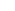 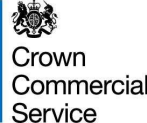 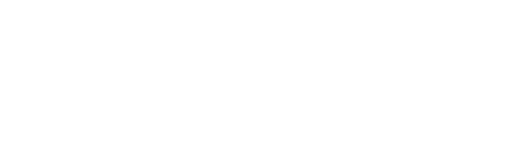 CONTRACT TERMS RESEARCH MARKETPLACE  DYNAMIC PURCAHSING  SYSTEM REFERENCE NUMBER RM60181 INTRODUCTION CONTENTS 1 APPOINTMENT & STATEMENTS OF  2 WORK TERM CONTRACT GUARANTEE 3 4 CUSTOMERS OBLIGATIONS 5 SERVICE DELIVERY, DELAY AND RECTIFICATION 6 SUPPLIER: OTHER APPOINTMENTS 7 CUSTOMER: OTHER APPOINTMENTS 8 PERSONNEL 9 VARIATIONS AND CANCELLATIONS 10 APPROVALS AND AUTHORITY 11 PROJECT MANAGEMENT 12 FEES AND INVOICING 13 THIRD PARTY AGENCIES: ASSIGNMENT AND SUB-CONTRACTING 14 DISCOUNTS AND REBATES 15 CONFIDENTIALITY, TRANSPARENCY AND FREEDOM OF INFORMATION 16 SUPPLIER WARRANTIES 17 CUSTOMER WARRANTIES 18 LIABILITY 19 INSURANCE 20 INTELLECTUAL PROPERTY RIGHTS 21 AUDIT 22 ADVERTISING STANDARDS – NOT USED 23 TERMINATION 24 CONSEQUENCES OF TERMINATION 25 FORCE MAJEURE 26 NOTICES 27 STAFF TRANSFER 28 THIRD PARTY RIGHTS 29 DATA PROTECTION, SECURITY AND PUBLICITY 30 RETENTION AND SET OFF2 31 INCOME TAX AND NATIONAL INSURANCE CONTRIBUTIONS 32 PREVENTION OF FRAUD AND BRIBERY 33 GENERAL 34 DISPUTE RESOLUTION 35 GOVERNING LAW AND JURISDICTION 36 ADDITIONAL SCHEDULE 1 – DEFINITIONS AND INTERPRETATIONS SCHEDULE 2 – STATEMENT OF WORK SCHEDULE 3 – STAFF TRANSFER SCHEDULE 4 – DISPUTE RESOLUTION PROCEDURE SCHEDULE 5 – VARIATION FORM SCHEDULE 6 – CONTRACT CHARGES SCHEDULE 7 – PROCESSSING, PERSONAL DATA AND DATA SCHEDULE 8 – ADDITIONAL CLAUSES SCHEDULE 9 – MOD DEFCONS AND DEFFORMS3 Contract Terms 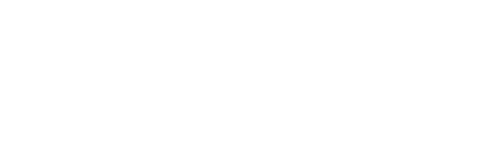 This Contract is made on the 23rd day of November 2021 between: (“the Customer”); and [BMG Research Ltd] a company registered in [England and Wales] under Company Number:  02841970 whose registered office is at Beech House, 1A Greenfield Crescent, Edgbaston,  Birmingham, B15 3BE (“the Supplier”), Both the Customer and the Supplier can be referred to as a “Party” or together the “Parties”. INTRODUCTION (1) The Supplier is one of a number of organisations appointed by Crown Commercial Service  (CCS) to the Dynamic Purchasing System (DPS) and is therefore able to enter into this  Contract to provide the Project(s) to the Customer. (2) This Contract, made between the Customer and the Supplier, sets out the terms of the  Supplier’s appointment as a provider of the Project to the Customer. The Project will be  delivered according to the terms of this Contract, any agreed Statement of Work, and the  DPS Agreement. (3) The Supplier’s appointment has been confirmed in the Letter of Appointment. (4) The Parties agree that the Project and associated Deliverables shall be supplied in  accordance with the terms of the DPS Agreement and this Contract.4 1. APPOINTMENT & STATEMENTS OF WORK 1.1. Throughout the Term of this Contract, the Supplier will perform Projects in  accordance with agreed Statements of Work. 1.2. Subject to Clause 1.4 the Parties may agree new Projects to be delivered under this  Contract by agreeing a new Statement of Work. This must be done in writing and  using the form set out at Schedule 2 (Statement of Work). Once both Parties have  signed a Statement of Work, it shall form part of this Contract. 1.3. Any schedule attached to a Statement of Work will describe in detail the different  types of Services to be provided under that Statement of Work. A schedule attached  to a Statement of Work only applies to the relevant Project to be delivered under  that Statement of Work, and not to any other Statement of Work, or to the provision  of the Project as a whole. 1.4. Where a Customer requires changes to the Project being provided this shall be dealt  with as a proposed Variation to this Contract in accordance with the Variation  procedure set out in Clause 9. 2. TERM 2.1. This Contract starts on the Effective Date and ends on the Expiry Date, as stated  in the Letter of Appointment unless changed in accordance with the terms of this  Contract. 2.2. The Customer may extend this Contract for any period up to the Extension Expiry  Date by giving the Supplier notice in writing before the Expiry Date. The minimum  notice which must be given in order to amend the Expiry Date is specified in the  Letter of Appointment. 2.3. The revised date the contract will end (the New Expiry Date) will be set out in the  notice given under Clause 2.2 above. 2.4. The terms and conditions of this Contract will apply throughout any extended  period. 2.5. Each Project starts on the Project Commencement Date and ends on the Project  Completion Date, unless it is terminated earlier in accordance with Clause 23. 3. CONTRACT GUARANTEE 3.1. Where the Customer has stated in the Letter of Appointment that this Contract is  conditional on receipt of a Guarantee, then, on or prior to the Effective Date (or on  any other date specified by the Customer), the Supplier must provide: 3.1.1. an executed Guarantee from a Guarantor; and 3.1.2. a certified copy extract of the board minutes and/or resolution of the  Guarantor approving the execution of the Guarantee. 3.2. The Customer may at any time agree to waive compliance with the requirement in  Clause 3.1 by giving the Supplier notice in writing.5 4. CUSTOMER’S OBLIGATIONS 4.1. The Customer will give the Supplier instructions as to its requirements for the  Project. These will be included in a Statement of Work and may include start and  end dates for each stage of the proposed Project. 5. SERVICE DELAY, DELIVERY & RECTIFICATION  Service Delivery 5.1. The Supplier will give the Customer full and clear instructions as to what, if any,  Customer Materials it reasonably requires to perform the Project. 5.1.1 comply with all Law; 5.1.2 use all reasonable and proper skill and care in its performance of Project; 5.1.3 comply with all reasonable Customer instructions regarding the Project, as  long as these instructions do not materially amend the Statement of Work  (unless the amendment has been agreed in accordance with Clause 9.1); 5.1.4 keep Customer Materials under its control safe and secure and in  accordance with any security policy provided by the Customer; and 5.1.5 provide all Deliverables by any dates set out in the applicable Statement  of Work or any other date(s) agreed by the parties in writing. Delay 5.2. If the Customer materially breaches its obligations in connection with this Contract  (including its payment obligations), and consequently delays or prevents the  Supplier from performing any of the agreed Services or providing any of the agreed  Deliverables this will be a “Customer Cause”. In the event of a Customer Cause,  the Supplier will be granted an appropriate extension of time (to be approved by the  Customer, acting reasonably) to perform the agreed Services or provide the agreed  Deliverables. The Supplier will not be liable for any Losses incurred by the Customer  as a result of Customer Cause, provided the Supplier complies with its obligations  set out at Clause 5.4. 5.3. The Supplier must notify the Customer within two (2) Working Days of the Supplier  becoming aware that the Customer has breached, or is likely to breach, its  obligations in connection with this Contract. This notice must detail: 5.3.1 the Customer Cause and its actual or potential effect on the Supplier’s  ability to meet its obligations under this Contract, and 5.3.2 any steps which the Customer can take to eliminate or mitigate the  consequences and impact of such Customer Cause. 5.4. The Supplier must use all reasonable endeavours to eliminate or mitigate the  consequences and impact of a Customer Cause. The Supplier must try to mitigate 6 against any Losses that the Customer or the Supplier may incur, and the duration  and consequences of any delay or anticipated delay. 5.5. If at any time the Supplier becomes aware that it may not be able to deliver the  Project by any date set out in the applicable Statement of Work (or any other  deadline agreed by the Parties in writing), this will constitute a Default and the  Supplier will immediately notify the Customer of the Default and the reasons for the  Default. 5.6. If the Default described in Clause 5.5 above is in the Customer’s opinion capable of  remedy the Customer may, up to 10 Working Days from being notified of the Default,  instruct the Supplier to comply with the Rectification Plan Process. Rectification Plan Process 5.7. If instructed to comply with the Rectification Plan Process by the Customer under  Clause 5.6 above, the Supplier will submit a draft Rectification Plan to the Customer  to review as soon as possible and in any event within ten (10) Working Days (or  such other period as may be agreed between the Parties) from being instructed to  do so. The Supplier shall submit a draft Rectification Plan even if the Supplier does  not agree that the Default is capable of remedy. 5.8. The draft Rectification Plan shall set out: 5.8.1 full details of the Default that has occurred, including the underlying  reasons for it; 5.8.2 the actual or anticipated effect of the Default; and 5.8.3 the steps which the Supplier proposes to take to rectify or mitigate the  Default and to prevent any recurrence of the Default, including timescales  for such steps and for the rectification of the Default (where applicable). 5.9. The Supplier shall promptly provide to the Customer any further documentation that  the Customer requires to assess the Supplier’s reasoning behind the default. If the  Parties do not agree on the root cause set out in the draft Rectification Plan, either  Party may refer the matter to be determined in accordance with paragraph 5 of  Schedule 4 (Dispute Resolution Procedure). 5.10 The Customer may reject the draft Rectification Plan by notice to the Supplier if,  acting reasonably, it considers that the draft Rectification Plan is inadequate. An  example of an inadequate draft Rectification Plan is one which: 5.10.1 is insufficiently detailed to be capable of proper evaluation; 5.10.2 will take too long to complete; 5.10.3 will not prevent reoccurrence of the Default; 5.10.4 will rectify the Default but in a manner which is unacceptable to the  Customer; or 5.10.5 will not rectify the Default.7 5.11 The Customer will tell the Supplier as soon as reasonably practicable if it  agrees to or rejects the draft Rectification Plan. 5.12 If the customer rejects the draft Rectification Plan, the customer will give  reasons for its decision in its rejection notice. The Supplier must take these  reasons into account in the preparation of a revised Rectification Plan. The  Supplier shall submit a revised draft of the Rectification Plan to the Customer  for review within five (5) Working Days (or such other period as agreed  between the Parties) of the Customer’s rejection notice. 5.13 If the Customer agrees the draft Rectification Plan, or any revised draft  Rectification Plan, the Supplier shall immediately start work on the actions set  out in the Rectification Plan. 6. SUPPLIER: OTHER APPOINTMENTS 6.1 Adverse public perception could have a detrimental impact on the Customers  desired outcomes for the Project. To minimise this risk, the Supplier must not,  without the Customer’s Approval (not to be unreasonably withheld), provide  research services to a third party during the Term of this Contract where the  provision of such services (in the reasonable opinion of the Customer): 6.1.1 has the potential to adversely affect the Customer’s desired outcome of  the Project or diminish the trust that the public places in the Customer; or 6.1.2 is likely to cause embarrassment to the Customer or bring the  Customer into disrepute or may result in a conflict of interest for the  Customer. 6.2 Where the Supplier is already providing research services to a third party in the  situations set out in 6.1 prior to the Effective Date, the Supplier warrants that it has  informed the Customer of this before entering into this Contract. 6.3 If the Supplier becomes aware of a breach, or potential breach, of its obligations  under Clause 6.1, the Supplier must notify the Customer immediately, providing  full details of the nature of the breach and the likely impact on any Projects 6.4 If the Supplier breaches Clause 6.1, the Customer may terminate this Contract, a  Project, or any part of a Project with immediate effect in accordance with Clause  23.3. 7. CUSTOMER: OTHER APPOINTMENTS 7.1 Subject to Clause 6 the relationship between the Parties is non-exclusive. The  Customer is entitled to appoint any other Supplier to perform the Project which are  the same or similar to the Project. 8. PERSONNEL 8.1 The Supplier must ensure that Supplier personnel who provide the Project: 8.1.1 are appropriately experienced, qualified and trained to provide the  Project in accordance with this Contract; 8.1.2 apply all reasonable skill, care and diligence in providing the Project;8 8.1.3 obey all lawful instructions and reasonable directions of the Customer  and provide the Project to the reasonable satisfaction of the Customer,  and 8.1.4 are vetted in accordance with Good Industry Practice and where  applicable, the security requirements of the Customer and the  Standards. 8.2 The Supplier will be liable for all acts or omissions of the Supplier personnel. Any  act or omission of a member of any Supplier personnel which results in a breach  of this Contract is a breach by the Supplier. 8.3 The Customer acknowledges and agrees that it may be necessary for the  Supplier to replace the personnel providing the Project with alternative personnel  with similar levels of seniority and experience. 8.4 The Supplier will seek to ensure that any Key Individual responsible for the  provision of the Project will remain involved in the Project. If any Key Individual  leaves the Supplier, or ceases to be involved in the provision of the Project for any  reason (for example, if they are promoted to a different role within the Supplier), the  Supplier will consult with the Customer and, subject to the Customer ’s Approval,  appoint a suitable replacement. 8.5 If the Customer reasonably believes that any of the Supplier personnel are  unsuitable to undertake work on this Contract, it will notify the Supplier who will  then end the person’s involvement in providing the Project. 9. VARIATIONS AND CANCELLATIONS 9.1 Either Party may request a change to this Contract, a Project or a Statement of  Work. Any requested change must not amount to a material change of this  Contract (within the meaning of the Regulations and the Law). A change, once  implemented, is called a "Variation". 9.2 A Party may request a Variation by completing, signing and sending the Variation  Form to the other Party. The requesting Party must give sufficient information for  the receiving Party to assess the extent of the proposed Variation and any  additional cost that may be incurred by it. 9.3 Subject to Clause 9.5, the receiving Party must respond to the request within the  time limits specified in the Variation Form. The time limits shall be reasonable and  ultimately at the discretion of the Customer, having regard to the nature of the  Project and the proposed Variation. 9.4 If the Supplier requests a Variation, the Customer can ask the Supplier to carry out  an assessment of the effects of the proposed Variation (an Impact Assessment).  The Impact Assessment must consider: 9.4.1 the impact of the proposed Variation on the Project and Supplier’s ability  to meet its other obligations under this Contract (including in relation to  other Statements of Work); 9.4.2 the initial cost of implementing the proposed Variation and any ongoing  costs post- implementation; 9.4.3 any increase or decrease in the Contract Charges, any alteration in the 9 resources or expenditure required by either Party and any alteration to  the working practices of either Party; 9.4.4 a timetable for the implementation, together with any proposals for the  testing of the Variation; and 9.4.5 any other information the Customer reasonably asks for in response to the  Variation request. 9.5 The Parties may agree to adjust the time limits specified in the Variation  Form so the Impact Assessment can be carried out. 9.6 If the Parties agree the Variation, the Supplier will implement it, and be bound by  it as if it was part of this Contract. 9.7 Until a Variation is agreed, the Supplier must continue to perform and be  paid for the Project as originally agreed, unless otherwise notified by the  Customer. 9.8 Subject to Clauses 9.9 and 23.1 the Customer can require the Supplier to suspend  or cancel any Project or Statement of Work, or any part of a Project, including any  plans, schedules or work in progress at any time, regardless of whether a Variation  has been requested. Any request shall be made by an Authorised Customer  Approver in writing. The Supplier will take all reasonable steps to comply with any  such request as soon as possible. 9.9 In the event of any cancellation under Clause 9.8, the Customer will pay the  Supplier all Contract Charges reasonably and properly incurred by the Supplier  during the Project Notice Period, provided that the Supplier uses all reasonable  endeavours to mitigate any charges or expenses. 10. APPROVALS AND AUTHORITY 10.1 For the purposes of this Contract, any reference to Customer Approval means  written approval in one of the following ways: 10.1.1 the Customer issuing a purchase order bearing the signature of an  Authorised Customer Approver, or 10.1.2 e-mail from the individual business e-mail address of an Authorised  Customer Approver, or 10.1.3 the signature of an Authorised Customer Approver on the Supplier’s  documentation 10.2 Any reference to Supplier Approval means written approval in one of the following  ways: 10.2.1 e-mail from the individual business e-mail address of an  Authorised Supplier Approver, or 10.2.2 the signature of an Authorised Supplier Approver on the Customer’s  documentation 10.3 The Supplier will seek the Customer’s Approval of: 10.3.1 Any estimates or quotations for any costs to be paid by the Customer that  are not agreed in a Statement of Work. 10.4 The Supplier will seek the Customer’s Approval of any draft Deliverables. The  Customer’s Approval will be the Supplier’s authority to proceed with the use of the  relevant Deliverables.10 10.5 If the Customer does not approve of any matter requiring Approval, it must notify the  Supplier of its reasons for disapproval within fourteen (14) days of the Supplier’s  request. 10.6 If the Customer delays giving Approval or notifying the Supplier as to its disapproval,  the Supplier will not be liable for any resulting delays or adverse impact caused to  the delivery of the Project. 11. PROJECT MANAGEMENT 11.1 During the Term of this Contract, the Supplier will: 11.1.1 keep the Customer fully informed as to the progress and status of all  Services and Deliverables, by preparing and submitting written reports  at such intervals and in such format as is agreed by the Parties. 11.1.2 promptly inform the Customer of any actual or anticipated problems  relating to provision of the Deliverables. 11.2 During the Term, the Parties’ respective project managers will arrange and attend  meetings to review the status and progress of the Project(s) and to seek to resolve  any issues that have arisen. These meetings will be held at locations and intervals  as agreed by the parties. 11.3 Unless otherwise agreed in the Statement of Work, the Supplier will produce  contact reports providing each Party with a written record of matters of substance  discussed at meetings or in telephone conversations between the parties within  three (3) Working Days of such discussions. If the Customer does not question any  of the subject matter of a contact report within seven (7) Working Days of its receipt,  it will be taken to be a correct record of the meeting or telephone conversation. 12. FEES AND INVOICING 12.1. The Contract Charges for the Project will be the full and exclusive remuneration of  the Supplier for supplying the Project. Unless expressly agreed in writing by the  Customer in the Statements of Work, the Contract Charges will include every cost  and expense of the Supplier directly or indirectly incurred in connection with the  performance of the Project. 12.2. All amounts stated are exclusive of VAT which will be charged at the prevailing rate.  The Customer shall, following the receipt of a valid VAT invoice, pay to the Supplier  a sum equal to the VAT chargeable in respect of the Project. 12.3. The Supplier will invoice the Customer in accordance with the payment profile  agreed in the Statements of Work. Each invoice will include all supporting  information required by the Customer to verify the accuracy of the invoice, including  the relevant Purchase Order Number and a breakdown of the Project supplied in  the invoice period. 12.4. The Customer will pay the Supplier the invoiced amounts no later than thirty (30)  days after verifying that the invoice is valid and undisputed and includes a valid  Purchase Order Number. The Customer may, without prejudice to any other rights  and remedies under this Contract, withhold or reduce payments in the event of  unsatisfactory performance.11 12.5. If the Customer does not pay an undisputed amount properly invoiced by the due  date, the Supplier has the right to charge interest on the overdue amount at the  interest rate specified in the Late Payment of Commercial Debts (Interest) Act 1998. 12.6. The Customer is entitled to deduct from any sum due any money that the Supplier  owes the Customer. This includes any sum which the Supplier is liable to pay to the  Customer in respect of breach of this Contract. In these circumstances, the Supplier  may not assert any credit, set-off or counterclaim against the Customer. 12.7. The Supplier will indemnify the Customer on a continuing basis against any liability  (to include any interest, penalties or costs incurred, levied, demanded or assessed)  on the Customer at any time in respect of the Supplier's failure to account for or to  pay any VAT on payments made to the Supplier under this Contract. Any amounts  due under Clause 12.2 will be paid by the Supplier to the Customer not less than  five (5) Working Days before the date upon which the tax or other liability is payable  by the Customer. 12.8. If there is a dispute between the Parties about an amount invoiced, the Customer  will pay the undisputed amount by the due date. The Supplier will not suspend the  supply of the Project in any Project, unless the Supplier is entitled to terminate that  Project for a failure to pay undisputed sums in accordance with Clause 23.7.7. 13. THIRD PARTY AGENCIES: ASSIGNMENT AND SUB CONTRACTING Assignment and Sub-Contracting 13.1. Other than where a Sub-Contractor is agreed in the Letter of Appointment or a Statement of Work, the Supplier will not, without the Approval of the Customer,  assign, sub-contract, novate or in any way dispose of the benefit or the burden of  this Contract or any part of it. 13.2. In requesting Approval to sub-contract, the Supplier will: 13.2.1 use reasonable care and skill in the selection of proposed Sub-Contractors; 13.2.2 if the Customer requests, the Supplier will obtain more than one quote for  a particular sub-contracted service; and 13.2.3 provide the Customer with a business case for sub-contracting all or part  of the Project, identifying the reasons for the Supplier to sub-contract to its  proposed Sub-Contractor. The Customer may reject the Supplier’s request  to appoint a proposed Sub-Contractor if it considers the proposed Sub Contractor does not provide value for money. 13.3. If the Customer consents to the Supplier’s proposed Sub-Contractor, it shall be a  Sub- Contractor as the term is defined in Schedule 1 (Definitions). 13.4. In granting consent to any assignment, novation sub-contracting or disposal, the  Customer may set additional terms and conditions it considers necessary. 13.5. The Supplier shall ensure that its Sub-Contractor does not further sub-contract all 12 or part of the Project or Deliverables without the Customer’s Approval. 13.6. Any contracts the Supplier enters into with third party suppliers for Services and  Deliverables (“Sub-Contracts”) must be on terms that are in line with the Supplier’s  standard contractual terms and conditions, must not permit further sub-contracting,  and must not conflict with the terms of this Contract. 13.7. Provided that the Supplier has notified the Customer of any significant restrictions  or contract terms contained in any Sub-Contracts, the Customer hereby  acknowledges that: 13.7.1. its right to use or otherwise benefit from any Services or Deliverables  acquired under Sub-Contracts will be as set out in the Sub-Contracts; and 13.7.2. it will be responsible for any reasonable and proper charges or liabilities  (including cancellation payments) that the Supplier is directly liable for  under Sub-Contracts only to the extent that that these are caused by an  act or omission of the Customer or its Affiliates. 13.8. The Supplier will promptly provide the Customer with a copy of any Sub-Contract if  requested to do so. 13.9. The Supplier will be responsible for the acts and omissions of its sub-contractors as  though those acts and omissions were its own. 13.10. The Supplier will obtain the Customer’s Approval before commissioning services  from any Supplier Affiliate. Supply Chain Protection 13.11. The Supplier will ensure that all Sub-Contracts contain provisions: 13.11.1 quiring the Supplier to pay any undisputed sums which are due from it to the  Sub-Contractor within a specified period not exceeding thirty (30) days from  the receipt of a Valid Invoice; 13.11.2. requiring the Supplier to verify any invoices submitted by a Sub-Contractor  in a timely manner; 13.11.3. giving the Customer the right to publish the Supplier’s compliance with its  obligation to pay undisputed invoices to the Sub-Contractor within the  specified payment period; 13.11.4. giving the Supplier a right to terminate the Sub-Contract if the Sub Contractor fails to comply with legal obligations in the fields of  environmental, social or labour law; and 13.11.5. requiring the Sub-Contractor to include in any Sub-Contract which it in turn  awards provisions to the same effect as those required by this Clause  13.11. 14. DISCOUNTS AND REBATES 14.1. The Supplier will disclose to the Customer any commission, discount or rebate 13 earned by the Supplier arising in respect of third party costs directly related to the  Projects. The Customer will receive the full benefit of such commission, discount or  rebate. 15. CONFIDENTIALITY, TRANSPARENCY AND FREEDOM OF INFORMATION  CONFIDENTIALITY 15.1. For the purposes of the Clauses below, a Party which receives or obtains, directly  or indirectly, Confidential Information is a “Recipient”. A Party which discloses or  makes available Confidential Information is a “Disclosing Party”. 15.2. Unless a Recipient has express permission to disclose Confidential Information, it  must: 15.2.1. treat the Disclosing Party's Confidential Information as confidential and  store it securely; 15.2.2. not disclose the Disclosing Party's Confidential Information to any other  person except as expressly set out in this Contract or with the owner's prior  written consent; 15.2.3. not use or exploit the Disclosing Party's Confidential Information in any way  except for the purposes anticipated under this Contract, and 15.2.4. immediately notify the Disclosing Party if it suspects or becomes aware of  any unauthorised access, copying, use or disclosure in any form of any of  the Disclosing Party's Confidential Information. 15.3 A Recipient is entitled to disclose Confidential Information if: 15.3.1. where disclosure is required by applicable Law or by a court with the  required jurisdiction if the Recipient Party notifies the Disclosing Party of the  full circumstances, the affected Confidential Information Contract and extent  of the disclosure; 15.3.2. if the Recipient already had the information without obligation of  confidentiality before it was disclosed by the Disclosing Party; 15.3.3. if the information was given to it by a third party without obligation of  confidentiality; 15.3.4. if the information was in the public domain at the time of the disclosure; 15.3.5. if the information was independently developed without access to the  Disclosing Party’s Confidential Information; 15.3.6. to its auditors or for the purposes of regulatory requirements; 15.3.7. on a confidential basis, to its professional advisers on a need-to-know basis;  and/or 15.3.8. to the Serious Fraud Office where the Recipient has reasonable grounds to  believe that the Disclosing Party is involved in activity that may be a criminal  offence under the Bribery Act 2010.14 15.4 If the Recipient is required by Law to disclose Confidential Information, it should notify  the Disclosing Party as soon as reasonably practicable and to the extent permitted  by Law. It may advise the Disclosing Party of what Law or regulatory body requires  such disclosure and what Confidential Information it will be required to disclose. 15.5 Subject to Clauses 15.3 the Supplier may disclose Confidential Information, on a  confidential basis, to: 15.5.1. Supplier personnel or Sub-Contractors who are directly involved in the  provision of the Project and need to know the Confidential Information to  enable performance under this Contract, and 15.5.2. its professional advisers for the purposes of obtaining advice in relation to  this Contract. 15.6 Where the Supplier discloses Confidential Information in such circumstances, it  remains responsible for ensuring the persons to whom the information was disclosed  comply with the confidentiality obligations set out in this Contract. 15.7 The Customer may disclose the Confidential Information of the Supplier: 15.7.1. to any Central Government Body, on the basis that the information may only  be further disclosed to Central Government Bodies 15.7.2. to Parliament, including any Parliamentary committees, or if required by any  British Parliamentary reporting requirement 15.7.3. if disclosure is necessary or appropriate in the course of carrying out its  public functions 15.7.4. on a confidential basis to a professional adviser, consultant, supplier or other  person engaged by a Central Government Body or Contracting Body  (including any benchmarking organisation) for any purpose relating to or  connected with this Contract 15.7.5. on a confidential basis for the purpose of the exercise of its rights under this  Contract, or 15.7.6. to a proposed successor in title (transferee, assignee or novatee) of the  Customer. 15.8 Any references to disclosure on a confidential basis means disclosure subject to a  confidentiality agreement or arrangement containing terms no less stringent than  those placed on the Customer under this clause 15.  15.9 Nothing in this Clause 15 will prevent a Recipient from using any techniques, ideas  or know-how gained during the performance of this Contract in the course of its  normal business, as long as this use does not result in a disclosure of the Disclosing  Party’s Confidential Information or an infringement of Intellectual Property Rights. 15.10 If the Supplier fails to comply with this Clause 15, the Customer can terminate this  Contract. TRANSPARENCY 15.11 Except for any information which is exempt from disclosure in accordance with the  provisions of the FOIA, the content of this Contract (and any Transparency Reports  submitted by the Supplier under it) is not Confidential Information. This will be made  available in accordance with the procurement policy note 13/15 15 www.gov.uk/government/uploads/system/uploads/attachment_data/file/458554/Pro cureme nt_Policy_Note_13_15.pdf and the Transparency Principles referred to  therein. 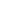 15.12 The Customer will determine whether any of the content of this Contract is exempt  from disclosure in accordance with the provisions of the FOIA. The Customer may  consult with the Supplier to inform its decision regarding any redactions but will have  absolute discretion over the final decision. 15.13 Notwithstanding any other provision of this Contract, the Supplier consents to the  Customer publishing this Contract in its entirety (including any agreed changes). Any  information which is exempt from disclosure in accordance with the provisions of the  FOIA will be redacted). 15.14 The Supplier will cooperate with the Customer to enable publication of this Contract. FREEDOM OF INFORMATION 15.15 The Customer is subject to the requirements of the FOIA and the EIRs. The Supplier  will: 15.15.1. provide all necessary assistance to the Customer to enable it to comply with  its Information disclosure obligations. 15.15.2. send all Requests for Information it receives relating to this Contract to the  Customer as soon as practicable and within a maximum of two (2) Working  Days from receipt. 15.15.3. provide the Customer with a copy of all Information belonging to the  Customer requested in the Request for Information which is in its  possession or control in the form that the Customer requires within five (5)  Working Days of the Customer’s request. 15.16 The Supplier must not respond directly to a Request for Information without the  Customer’s Approval. 15.17 The Customer may be required under the FOIA and EIRs to disclose Information  (including Commercially Sensitive Information) without consulting or obtaining  consent from the Supplier. The Customer will take reasonable steps to notify the  Supplier of a Request for Information where it is permissible and reasonably  practical for it to do so. However, the Customer will be responsible for determining  in its absolute discretion whether any Commercially Sensitive Information and/or  any other information are exempt from disclosure in accordance with the FOIA  and/or the EIRs. 16. SUPPLIER WARRANTIES 16.1. The Supplier warrants that: 16.1.1 it has full capacity and authority to enter into this Contract and that by doing  so it will not be in breach of any obligation to a third party; 16.1.2 the personnel who perform the Project are competent and suitable do so; 16.2. The Supplier undertakes that:16 16.2.1. the use of the Deliverables by the Customer in accordance with this  Contract and for the purposes set out in the Statement of Work will not  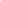 infringe the copyright of any third party; and 16.2.2. as at the date they are delivered, the Deliverables of this Contract may be  used for the purposes set out in the Statement of Work and comply with all  relevant regulations and standards stipulated within the Statement of Work. 16.3. The Supplier hereby indemnifies the Customer against any Losses incurred by the  Customer as a result of breach by the Supplier of its warranty and undertaking in  Clauses 16.1 and 16.2. 17. CUSTOMER WARRANTIES 17.1. The Customer warrants that: 17.1.1 it has full capacity and authority to enter into this Contract and that by  doing so it will not be in breach of any obligation to a third party; and 17.1.2 the Customer Materials will not, when used in accordance with this  Contract and any written instructions given by the Customer, infringe third  party copyright. 18. LIABILITY 18.1. Nothing in this Contract will exclude or in any way limit either Party's liability for  fraud, death or personal injury caused by its negligence. 18.2. Subject always to Clauses 18.1 and 18.3, the maximum amount the Supplier can  be liable for in respect of all Defaults shall in no event exceed: 18.2.1. in relation to any Defaults occurring from the Effective Date to the end of  the first Contract Year, the higher of the figure specified in the Letter of  Appointment or a sum equal to 125% of the Contract Charges estimated  by the Customer for the first Contract Year; 18.2.2. in relation to any Defaults occurring in each subsequent Contract Year that  commences during the remainder of the Term, the higher of the figure  specified in the Letter of Appointment or a sum equal to 125% of the  Contract Charges payable to the Supplier under this Contract in the  previous Contract Year; and 18.2.3. in relation to any Defaults occurring in each Contract year that commences  after the end of the Initial Term, the higher of the figure specified in the  Letter of Appointment or a sum equal to 125% of the Contract charges  payable to the Supplier under this Contract in the last Contract Year  commencing during the Term. 18.3. Subject to Clause 18.1 and except for any claims arising under Clause 20.12, neither Party will be liable to the other in any situation for any: 18.3.1. loss of profits17 18.3.2. loss of goodwill or reputation 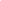 18.3.3. loss of revenue 18.3.4. loss of savings whether anticipated or otherwise; or 18.3.5. indirect or consequential loss or damage of any kind 18.4. Without prejudice to its obligation to pay the undisputed Contract Charges as and  when they fall due for payment, the Customer’s total aggregate liability in respect of  all defaults, claims, losses or damages howsoever caused will in no event exceed  the figure specified in the Letter of Appointment. 19. INSURANCE 19.1. The Supplier will hold insurance policies to the value sufficient to meet its liabilities  in connection with this Contract (including any specific insurance requirements as  are set out in the Statements of Work). The Supplier will provide the Customer with  evidence that such insurance is in place at the Customer’s request. 19.2. The Supplier will effect and maintain the policy or policies of insurance as stipulated  in the Letter of Appointment. 19.3. If, for whatever reason, the Supplier fails to comply with the provisions of this Clause  19 the Customer may make alternative arrangements to protect its interests. If the  Customer does so, it may recover the premium and other costs of such  arrangements as a debt due from the Supplier. 19.4. Any insurance effected by the Supplier will not relieve it of any liability under this  Contract. It is the Supplier’s responsibility to determine the amount of insurance  cover that will be adequate to enable the Supplier to satisfy any liability in relation  to the performance of its obligations under this Contract. 19.5. The Supplier must ensure that the policies of insurance it holds pursuant to this  Clause 19 are not cancelled, suspended or vitiated. The Supplier will use all  reasonable endeavours to notify the Customer (subject to third party confidentiality  obligations) as soon as practicable when it becomes aware of any circumstance  whereby the relevant insurer could give notice to cancel, rescind, suspend or void  any insurance, or any cover or claim under any insurance in whole or in part. 20. INTELLECTUAL PROPERTY RIGHTS (IPR) 20.1. The Supplier acknowledges that the Customer retains ownership of Customer Materials and all Intellectual Property Rights in them. This includes any modifications  or adaptations of Customer Materials produced by the Supplier in the course of  delivering the Project. The Customer hereby grants to the Supplier a non-exclusive  license to use the Customer Materials during the applicable Project Term solely for  the purposes of delivering the Project. 20.2. The Supplier hereby: 20.2.1. assigns to the Customer all of the Intellectual Property Rights other than  copyright and database rights in the Supplier Materials which are capable 18 of being assigned, together with the right to sue for past infringement of  such Intellectual Property Rights in the Supplier Materials; and 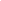 20.2.2. assigns to the Crown all of the copyright and database rights in the Supplier  Materials which are capable of being assigned, together with the right to  sue for past infringement of such copyright and database rights in the  Supplier Materials. 20.3. All Intellectual Property Rights in the Supplier Proprietary Materials remain the  property of the Supplier. The Supplier grants to the Customer a non-exclusive,  royalty-free license to use any Supplier Proprietary Materials as are included in the  Deliverables, in the Territory, for the period of time and for the purposes set out in  the Statement of Work. 20.4. All Intellectual Property Rights in Project Specific Materials shall be owned by the  Customer and the Customer hereby grants a non-exclusive, royalty-free license to  use any Project Specific Materials for the purposes of providing the Project  throughout the Term. 20.5. Prior to delivery of the Deliverables to the Customer, the Supplier will obtain all  licenses or consents in respect of Third Party Materials that are required so the  Customer can use these Third Party Materials for the purposes set out in the  Statement of Work. The Supplier will notify the Customer of any restrictions on  usage and any other contractual restrictions arising in respect of such Third Party  Materials. 20.6. The Supplier agrees: 20.6.1. at the Customer ’s request and expense, to take all such actions and  execute all such documents as are necessary (in the Customer ’s  reasonable opinion) to enable the Customer to obtain, defend or enforce  its rights in the Supplier Materials and Deliverables; and 20.6.2. neither to do nor fail to do any act which would or might prejudice the  Customer’s rights under this Clause 20. 20.7. To the extent permitted by law, the Supplier shall ensure that all Moral Rights in the  Supplier Materials are waived. Where it is not lawfully possible to waive Moral  Rights, the Supplier agrees not to assert any Moral Rights in respect of the Supplier  Materials. 20.8. The Supplier will use its reasonable endeavours to ensure that all Moral Rights in Third Party Materials are waived. Where it is not lawfully possible to waive Moral  Rights, the Supplier will work with the owner or creator of the Third Party Materials  to procure that Moral Rights are not asserted in respect of Third Party Materials. If  the Supplier cannot obtain such waiver of (or agreement not to assert) such Moral  Rights in respect of any Third Party Materials, the Supplier will notify the Customer  and will obtain the Customer ’s Approval prior to incorporating such Third Party  Materials into the Deliverables. 20.9. During the Term, if the Supplier is asked to take part in a competitive pitch or other  similar process for the Customer, then notwithstanding any of the previous 19 provisions of this Clause 20, the Supplier will retain ownership of all Intellectual  Property Rights in any Materials forming part of the pitch process. If the Supplier is  successful in such pitch and the Parties agree that such Materials will be used in a  Project the Supplier will assign all such Intellectual Property Rights to the Customer. 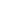 20.10. The Supplier is not liable in connection with this Contract for any modifications,  adaptations or amendments to any Deliverables made by the Customer or by a third  party on the Customer’s behalf after the Supplier has handed them over. The  Supplier is also not liable if any fault, error, destruction or other degradation in the  quality and/or quantity of the Deliverables arises due to the acts or omissions of the  Customer or its Affiliates. 20.11. The terms of and obligations imposed by this Clause 20 continue after the termination of this Contract. 20.12. The Supplier will indemnify the Customer in full against all Losses (whether direct  or indirect) in connection with any claim made against the Customer for actual or  alleged infringement of a third party’s intellectual property rights in connection with  the supply or use of the Project, if the claim is attributable to the acts or omission of  the Supplier any of its Associates. This indemnity extends to any interest, penalties,  and reasonable legal and other professional fees awarded against or incurred or  paid by the Customer. 21. AUDIT 21.1. The Supplier will keep and maintain full and accurate records and accounts of the  operation of this Contract, the Project provided under it, any Sub-Contracts and the  amounts paid by the Customer for at least seven (7) years after the Expiry Date or  New Expiry Date, or such longer period as the Parties agree. 21.2. The Supplier will: 21.2.1. keep the records and accounts referred to in Clause 21.1 in accordance  with Good Industry Practice and Law, and  21.2.2. afford any Auditor access to the records and accounts referred to in Clause  21.1 at the Supplier's premises and/or provide records and accounts  (including copies of the Supplier's published accounts) or copies of the  same to Auditors throughout the Term and the period specified in Clause  21.1. This is so the Auditor(s) can assess compliance by the Supplier  and/or its Sub-Contractors with the Supplier's obligations under this  Contract, and in particular to:  a) verify the accuracy of the Contract Charges and any other  amounts payable by the Customer under this Contract (and  proposed or actual variations to them in accordance with this  Contract); b) verify the costs of the Supplier (including the costs of all Sub Contractors and any third party suppliers) in connection with the 20 provision of the Project; 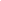 c) verify the Supplier's and each Sub-Contractor's compliance with  the applicable Laws; d) identify or investigate an actual or suspected act of fraud or  bribery, impropriety or accounting mistakes or any breach or  threatened breach of security. In these circumstances, the  Customer is not obliged to inform the Supplier of the purpose or  objective of its investigations; e) identify or investigate any circumstances which may impact upon  the financial stability of the Supplier or any Sub-Contractors or  their ability to perform the Project; f) obtain such information as is necessary to fulfil the Customer’s  obligations to supply information for parliamentary, ministerial,  judicial or administrative purposes, including the supply of  information to the Comptroller and Auditor General; g) review any books of account and the internal contract  management accounts kept by the Supplier in connection with this  Contract; h) carry out the Customer’s internal and statutory audits and to  prepare, examine and/or certify the Customer’s annual and  interim reports and accounts i) enable the National Audit Office to carry out an examination under  Section 6(1) of the National Audit Act 1983; j) review any records relating to the Supplier's performance of the  provision of the Project and to verify that these reflect the  Supplier's own internal reports and records; k) verify the accuracy and completeness of any information delivered  or required by this Contract; l) inspect the Customer Materials, including the Customer 's  Intellectual Property Rights, equipment and facilities, for the  purposes of ensuring that the Customer Materials are secure; and m) review the integrity, confidentiality and security of any Customer  data. 21.2.3. audit does not unreasonably disrupt the Supplier or delay the provision of  the Project (although the Supplier accepts and acknowledges that control  over the conduct of audits carried out by the Auditor(s) is outside of the  control of the Customer.) 21.3. Subject to the Supplier's rights in respect of Confidential Information, the Supplier will  on demand, provide the Auditor(s) with all reasonable co-operation and assistance in  providing:21 21.3.1. all reasonable information requested by the Customer within the scope of  the audit; 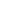 21.3.2. reasonable access to sites controlled by the Supplier and to any  equipment used in the provision of the Project; and 21.3.3. access to the Supplier personnel. 21.4. The Parties agree that they will bear their own respective costs and expenses incurred  during any Audit, unless the Audit reveals a default by the Supplier, whereby the  Supplier will reimburse the Customer for the Customer's reasonable costs incurred in  relation to the Audit. 21.5. If an Audit reveals that the Customer has been overcharged, the Supplier will  reimburse to the Customer the amount of the overcharge within thirty (30) days. If an  Audit reveals the Supplier has been underpaid, the Customer shall pay to the Supplier  the amount of the underpayment within thirty (30) days. 22. NOT USED 23. TERMINATION Customer Rights of Termination 23.1. The Customer may, by giving no less than three (3) month’s written notice to the  Supplier, terminate this Contract without cause. 23.2. The Customer may terminate or cancel a Project at any time subject to Clause 9.8 and  payment of all Contract Charges specifically set out at Clause 9.9 of Clause 9  (Variations and Cancellations). 23.3. The Customer may terminate this Contract or a Project by written notice to the Supplier  with immediate effect if the Supplier: 23.3.1. commits a material Default which cannot be remedied; 23.3.2. repeatedly breaches any of the terms and conditions of this Contract in  such a manner as to indicate that it does not have the intention or ability  to adhere to the terms and conditions; 23.3.3. commits a Default, including a material Default, which in the opinion of the  Customer is remediable but has not remedied such Default to the  satisfaction of the Customer within thirty (30) days of receiving notice  specifying the Default and requiring it to be remedied or in accordance with the Rectification Plan Process; 23.3.4. breaches any of the provisions of Clauses 6.1 (Supplier: Other  Appointments), 10 (Approvals and Authority), 15 (Confidentiality,  Transparency and Freedom of Information), and 32 (Prevention of Fraud  and Bribery); 23.3.5. is subject to an Insolvency Event; or22 23.3.6. fails to comply with legal obligations. 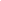 23.4. The Supplier must notify the Customer as soon as practicable of any Change of Control  or any potential Change of Control. 23.5. The Customer may terminate this Contract with immediate effect by written notice to  the Supplier within six (6) Months of: 23.5.1. being notified in writing that a Change of Control is anticipated or in  contemplation or has occurred; or 23.5.2. where no notification has been made, the date that the Customer becomes  aware that a Change of Control is anticipated or is in contemplation or has  occurred, but shall not be permitted to terminate where an Approval was granted prior  to the Change of Control. 23.6. The Customer may terminate this Contract or a Project by giving the Supplier at least  fourteen (14) days’ notice if: 23.6.1. the DPS Agreement is terminated for any reason; 23.6.2. the Parties fail to agree a Variation under Clause 9; or 23.6.3. the Supplier fails to implement an agreed Variation. 23.7. Where this Contract is conditional upon them Supplier procuring a Guarantee pursuant  to Clause 3 (Contract Guarantee), the Customer may terminate this Contract by issuing  a notice of termination Notice to the Supplier where: 23.7.1. the Guarantor withdraws the Guarantee for any reason; 23.7.2. the Guarantor is in breach or anticipatory breach of Guarantee; 23.7.3. an Insolvency Event occurs in respect of the Guarantor; or 23.7.4. the Guarantee becomes invalid or unenforceable for any reason  whatsoever, 23.7.5. and in each case the Guarantee (as applicable) is not replaced by an  alternative guarantee agreement acceptable to the Customer; or 23.7.6. the Supplier fails to provide the documentation required by Clause 3.1 by  the date so specified by the Customer. Supplier Rights to Terminate 23.8. The Supplier may terminate a Project by written notice to the Customer if: 23.9. the Customer has not paid any undisputed amounts falling due under that Project,  and 23.10. the undisputed sum due remains outstanding for forty (40) Working Days after the  Customer has received a written notice of non-payment from the Supplier specifying: a) the Customer’s failure to pay;23 b) the correct overdue and undisputed sum; 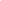 c) the reasons why the undisputed sum is due; and d) the requirement on the Customer to remedy the failure to pay This right of termination does not apply where the failure to pay is due to the Customer  exercising its rights under this Contract (including the right to set off under Clause  29). This Contract shall then terminate on the date specified in the Termination Notice  (which shall not be less than twenty (20) Working Days from the date of the issue of  the Termination Notice), save that such right of termination shall not apply where the  failure to pay is due to the Customer exercising its rights under this Contract including  Clause 30 (Retention and Set off). 23.11. The Supplier shall not suspend the supply of the Goods and/or Services for failure of  the Customer to pay undisputed sums of money (whether in whole or in part). 24. CONSEQUENCES OF TERMINATION 24.1. Termination of a Project in accordance with the terms of this Contract by either Party  shall not serve to terminate this Contract, which will continue in full force and effect. 24.2. If this Contract is terminated, all ongoing and outstanding Projects will also  terminate on the same date as this Contract. 24.3. Upon termination of this Contract or a Project for any reason: 24.3.1. the Expiry Date or New Expiry Date shall be the date this Contract  terminates; 24.3.2. the Customer will pay the Supplier all Contract Charges falling properly due  and payable to the Supplier prior to the date of termination (including in  accordance with Clause 9 where relevant); 24.3.3. each Party will, following a reasonable request by the other Party, promptly  deliver or dispose of any and all materials and property belonging or  relating to the other Party (including all Confidential Information) and all  copies of the same, which are then in its possession, custody or control  and which relate to all affected Projects. On the request of the other Party,  each will certify in writing that the same has been done; and 24.3.4. the Supplier and its staff will vacate any premises of the Customer  occupied for any purpose of providing the Project or Deliverables. 24.4. Any provisions of this Contract which are to continue after termination will remain in  full force and effect after this Contract is terminated. Such provisions may include  (but are not limited to): 24.4.1. Clause 15 (Confidentiality, Transparency and Freedom of Information) 24.4.2. Clause 16 (Supplier warranties)Clause 17 (Customer warranties) 24.4.3. Clause 18 (Liability) 24.4.4. Clause 19 (Insurance)24 24.4.5. Clause 20 (Intellectual Property Rights) 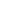 24.4.6. Clause 21 (Audit) 24.4.7. Clause 23 (Termination) 24.4.8. Clause 26 (Notices) 24.4.9. Clause 27 (Staff Transfer) 24.4.10. Clause 28 (Third Party Rights) 24.4.11. Clause 29 (GDPR, Security & Publicity) 24.4.12. Clause 32 (General) and 24.4.13. Clause 34 (Governing law and jurisdiction) 24.4.14. Contract Schedule 1 (Definitions and Interpretation), Contract Schedule 3  (Staff Transfer), Contract Schedule 4 (Dispute Resolution Procedure). 25. FORCE MAJEURE 25.1. Neither Party will have any liability under or be in breach of this Contract for any  delays or failures in performance which result from circumstances beyond the  reasonable control of the Party seeking to claim relief (a Force Majeure Event and  the Affected Party). 25.2. Following a Force Majeure Event, the Affected Party must promptly notify the other  Party in writing, both when the event causes a delay or failure in performance, and  when the event has ended. If a Force Majeure Event continues for sixty (60)  consecutive Working Days, the Party not affected by the Force Majeure Event can  suspend or terminate this DPS Agreement. They must do so in writing, and state  the date from which the suspension or termination will come into effect. 25.3. If a Force Majeure event occurs, the Parties will use all reasonable endeavours to  prevent and mitigate the impact, and continue to perform their obligations under this  Contract as far as is possible. Where the Supplier is the Affected Party, it will take  all steps in accordance with Good Industry Practice to overcome or minimise the  consequences of the Force Majeure Event. 26. NOTICES 26.1. Any notices sent under this Contract must be in writing and sent by hand, by post  or by email. The table below sets out deemed time of delivery and proof of service  for each.25 26.2. The address and email address of each Party will be: 26.2.1. Supplier: 26.2.2. Customer: 26.3. For the purpose of this Clause and calculating receipt all references to time are to  local time in the place of receipt. 27. STAFF TRANSFER 27.1. The Parties agree that 27.1.1. if providing the Project means staff must be transferred from the Customer  to the Supplier, where the commencement of the provision of the Project  or any part of the Project results in one or more Relevant Transfers,  Schedule 3 (Staff Transfer) will apply as follows: a) where the Relevant Transfer involves the transfer of Transferring  Customer Employees, Part A of Schedule 3 (Staff Transfer) will  apply b) where the Relevant Transfer involves the transfer of Transferring  Former Supplier Employees, Part B of Schedule 3 (Staff Transfer)  will apply c) where the Relevant Transfer involves the transfer of Transferring  Customer Employees and Transferring Former Supplier  Employees, Parts A and B of Schedule 3 (Staff Transfer) will  apply, and d) Part C of Schedule 3 (Staff Transfer) will not apply 27.2. Where providing the Project does not result in a Relevant Transfer, Part C of  Schedule 3 (Staff Transfer)) will apply and Parts A and B of Schedule 3 (Staff  Transfer) shall not apply; and 26 27.3. Part D of Schedule 3 (Staff Transfer) will apply on the expiry or termination of the Services or any part of the Project. 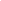 27.4. Both during and after the Term, the Supplier will indemnify the Customer against all  Employee Liabilities that may arise as a result of any claims brought against the  Customer due to any act or omission of the Supplier or any Supplier personnel. 27.5. 28. THIRD PARTY RIGHTS 28.1. Except for CCS and the persons that the provisions of Schedule 3 of this Contract  confer benefits on, a person who is not a Party to this Contract has no right to  enforce any of its provisions which, expressly or by implication, confer a benefit on  him, without the prior written agreement of the Parties. 29. DATA PROTECTION, SECURITY AND PUBLICITY 29.1. In addition to its general security obligations under this Contract, the Supplier shall  comply with any security requirements specifically set out in the Statement of Work. Data Protection 29.2. The Parties acknowledge that for the purposes of the Data Protection Legislation,  the Customer is the Controller and the Supplier is the Processor. The only  processing that the Supplier is authorised to do is listed in Contract Schedule 7  (Processing, Personal Data and Data Subjects) by the Customer and may not be  determined by the Supplier.  29.3. The Supplier shall notify the Customer immediately if it considers that any of the  Customer's instructions infringe the Data Protection Legislation. 29.4. The Supplier shall provide all reasonable assistance to the Customer in the  preparation of any Data Protection Impact Assessment prior to commencing any  processing. Such assistance may, at the discretion of the Customer, include: 29.4.1. a systematic description of the envisaged processing operations and the  purpose of the processing; 29.4.2. an assessment of the necessity and proportionality of the processing  operations in relation to the Project; 29.4.3. an assessment of the risks to the rights and freedoms of Data Subjects;  and 29.4.4. the measures envisaged to address the risks, including safeguards,  security measures and mechanisms to ensure the protection of Personal  Data. 29.5. The Supplier shall, in relation to any Personal Data processed in connection with its  obligations under this Agreement:27 29.5.1. process that Personal Data only in accordance with Schedule 7  (Processing, Personal Data and Data Subjects), unless the Supplier is  required to do otherwise by Law. If it is so required the Supplier shall  promptly notify the Customer before processing the Personal Data unless  prohibited by Law; 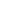 29.5.2. ensure that it has in place Protective Measures, which have been reviewed  and approved by the Customer as appropriate to protect against a Data  Loss Event having taken account of the: (i) nature of the data to be protected; (ii) harm that might result from a Data Loss Event; (iii) state of technological development; and (iv) cost of implementing any measures;  29.5.3. ensure that : (i) the Supplier Personnel do not process Personal Data except in  accordance with this Agreement (and in particular Contract  Schedule 7 (Processing, Personal Data and Data Subjects)); (ii) it takes all reasonable steps to ensure the reliability and integrity of  any Contractor Personnel who have access to the Personal Data  and ensure that they: (A) are aware of and comply with the Supplier’s duties under  this clause; (B) are subject to appropriate confidentiality undertakings with  the Supplier or any Sub-processor; (C) are informed of the confidential nature of the Personal  Data and do not publish, disclose or divulge any of the  Personal Data to any third Party unless directed in writing  to do so by the Customer or as otherwise permitted by this  Agreement; and (D) have undergone adequate training in the use , care,  protection and handling of Personal Data; and 29.5.4. not transfer Personal Data outside of the EU unless the prior written  consent of the Customer has been obtained and the following conditions  are fulfilled: (i) the Customer or the Supplier has provided appropriate safeguards  in relation to the transfer (whether in accordance with GDPR Article  46 or LED Article 37) as determined by the Customer; (ii) the Data Subject has enforceable rights and effective legal  remedies; (iii) the Supplier complies with its obligations under the Data Protection  Legislation by providing an adequate level of protection to any  Personal Data that is transferred (or, if it is not so bound, uses its  best endeavours to assist the Customer in meeting its obligations);  and28 (iv) the Supplier complies with any reasonable instructions notified to it  in advance by the Customer with respect to the processing of the  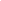 Personal Data; 29.5.5. at the written direction of the Customer, delete or return Personal Data (and  any copies of it) to the Customer on termination of the Agreement unless  the Supplier is required by Law to retain the Personal Data. 29.6. Subject to Clause 29.7, the Supplier shall notify the Customer immediately if it: 29.6.1. notify the Customer promptly if the Supplier receives a Data Subject  Access Request (or purported Data Subject Access Request); 29.6.2. receives a request to rectify, block or erase any Personal Data;  29.6.3. receives any other request, any complaint, notice or communication  relating to either Party's obligations under the Data Protection Legislation;  29.6.4. receives any communication from the Information Commissioner or any  other regulatory authority in connection with Personal Data processed  under this Agreement;  29.6.5. receives a request from any third Party for disclosure of Personal Data  where that relates directly to its compliance with such request is required  or purported to be required by Law; or Data Protection Legislation and/or  the processing of personal data under or in connection with this Contract; 29.6.6. becomes aware of a Data Loss Event. 29.7. The Supplier’s obligation to notify under Clause 29.6 shall include the provision of  further information to the Customer in phases, as details become available.  29.8. Taking into account the nature of the processing, the Supplier shall provide the  Customer the Customer with full cooperation and assistance in relation to either  Party's obligations under Data Protection Legislation and any complaint,  communication or request made under Clause 29.6 (and insofar as possible (within  the timescales reasonably required by the Customer) including by promptly  providing: 29.8.1. the Customer with full details and copies of the complaint, communication  or request; 29.8.2. the Customer) in relation to any such assistance as is reasonably  requested by the Customer to enable the Customer to comply with a Data  Subject Access Request within the relevant timescales set out in the Data  Protection Legislation; complaint, communication or request; 29.8.3. the Customer, at its request, with any Personal Data it holds in relation to  a Data Subject;  29.8.4. assistance as if requested by the Customer following any Data Loss Event;  29.8.5. assistance as requested by the Customer with respect to any request from 29 the Information Commissioner’s Office, or any consultation by the  Customer with Customer, provide a written description of the Information  Commissioner's Office. 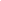 29.9. The Supplier shall maintain complete and accurate records and information to  demonstrate its compliance with this Clause. This requirement does not apply  where the Supplier employs fewer than 250 staff, unless:  29.9.1. the Customer determines that the processing is not occasional; 29.9.2. the Customer determines the processing includes special categories of  data as referred to in Article 9(1) of the GDPR or Personal Data relating to  criminal convictions and offences referred to in Article 10 of the GDPR; and  29.9.3. the Customer determines that the processing is likely to result in a risk to  the rights and freedoms of Data Subjects. 29.10. The Supplier shall allow for audits of its Data Processing activity by the Customer  or the Customer’s designated auditor. 29.11. The Supplier shall designate a data protection officer if required and use its  reasonable endeavours to assist the Customer to comply with any obligations under  the Data Protection Legislation.  29.12. Before allowing any Sub-processor to process any Personal Data related to this  Agreement, the Supplier must: 29.12.1. notify the Customer in writing of the intended Sub-processor and  processing; 29.12.2. obtain the written consent of the Customer;  29.12.3. enter into a written agreement with the Sub-processor which give effect to  the terms set out in this Clause 29.12 such that they apply to the Sub processor; and 29.12.4. provide the Customer with such information regarding the Sub-processor  as the Customer may reasonably require. 29.13. The Supplier shall remain fully liable for all acts or omissions of any Sub-processor. 29.14. The Supplier may, at any time on not less than 30 Working Days’ notice, revise this  clause by replacing it with any applicable controller to processor standard clauses  or similar terms forming part of an applicable certification scheme (which shall apply  when incorporated by attachment to this Agreement). 29.15. The Parties agree to take account of any guidance issued by the Information  Commissioner’s Office. The Customer may on not less than 30 Working Days’  notice to the Supplier amend this agreement to ensure that it complies with any  guidance issued by the Information Commissioner’s Office.  29.16. The Supplier will not cause the Customer to breach any of the Customer's 30 obligations under the Data Protection Legislation, to the extent the Supplier is aware  (or ought reasonably to have been aware), that the same would be a breach of such  obligations. It will not Process or otherwise transfer any Personal Data in or to any  country outside the European Economic Area or any country which is not 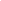 determined to be adequate by the European Commission under Article 25(6) of  Directive 95/46/EC without Approval from the Customer. 29.17. The Supplier will use the latest versions of anti-virus definitions and software  available from an industry accepted anti-virus software vendor (unless otherwise  agreed in writing between the Parties) to check for, contain the spread of, and  minimise the impact of Malicious Software (or as otherwise agreed between the  Parties). 29.18. Notwithstanding Clause 28.6, if Malicious Software is found, the Parties will co operate to reduce its impact. If Malicious Software causes loss of operational  efficiency or loss or corruption of Customer Data, the Parties will assist each other  to mitigate any losses and to restore the provision of the Project. Customer Data 29.19. The Supplier will not store, copy, disclose, or use the Customer Data except as  necessary to perform its obligations under this Contract or where the Customer has  given Approval. 29.20. If any Customer Data is held and/or Processed by the Supplier, the Supplier must  supply that Customer Data to the Customer, at the time and in the format the  Customer requests. 29.21. The Supplier is responsible for preserving the integrity of any Customer Data it holds  or processes, and preventing its corruption or loss. 29.22. The Supplier will perform secure back-ups of all customer data and shall ensure  that such back-ups are available to the Customer (or to such other person as the  Customer may direct) on request.  29.23. The Supplier will ensure that any system it uses to holds any Customer Data,  including back-up data, is secure. This system must comply with any security  requirements and any government security requirement policy relating to this  Customer Data. 29.24. If any time the Supplier suspects or has any reason to believe that the Customer  Data is corrupted, lost or sufficiently degraded in any way, then the Supplier must  notify the Customer immediately. This notification must contain information detailing  the remedial action the Supplier proposes to take. Publicity and Branding 29.25. The Supplier may not make any press announcements or publicise this Contract or  use the Customer's name or brand in any promotion or marketing or announcement 31 of orders without Approval from the Customer. 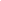 29.26. The Supplier will seek the Customer’s Approval before marketing their involvement  in any Deliverable or draft Deliverable or entering into any industry awards or  competition which will involve the disclosure of all or any part of any Deliverable or  draft Deliverable. 30. RETENTION AND SET OFF 30.1. If the Supplier owes the Customer any money, the Customer may retain or set off  this money against any amount owed to the Supplier under this Contract or any  other agreement between the Supplier and the Customer. In order to exercise this  right, the Customer will, within thirty (30) days of receipt of the relevant invoice,  notify the Supplier of its reasons for retaining or setting off the relevant Contract  Charges. 30.2. The Supplier will make any payments due to the Customer without any deduction.  Deductions, whether by way of set-off, counterclaim, discount, abatement or  otherwise, are not permitted unless the Supplier has obtained a sealed court order  requiring an amount equal to such deduction to be paid by the Customer. 31. INCOME TAX AND NATIONAL INSURANCE CONTRIBUTIONS 31.1. Where the Supplier or any Supplier personnel are liable to be taxed in the UK or to  pay national insurance contributions in respect of consideration received under this  Contract, the Supplier will: 31.1.1. comply with the Income Tax (Earnings and Pensions) Act 2003 and all  other statutes and regulations relating to income tax, and the Social  Security Contributions and Benefits Act 1992 and all other statutes and  regulations relating to national insurance contributions, and 31.1.2. indemnify the Customer against any income tax, national insurance and  social security contributions and any other liability, deduction, contribution,  assessment or claim arising from or made in connection with the provision  of the Project by the Supplier or any Supplier Personnel. 31.2. If any of the Supplier Personnel is a Worker as defined in Contract Schedule 1  (Definitions) who receives consideration relating to the Project, then, in addition to  its obligations under Clause 31.1, the Supplier must ensure that its contract with  the Worker contains the following requirements: 31.2.1. that the Customer may, at any time during the Term, request that the  Worker provides information to demonstrate how the Worker complies with  the requirements of Clause 31.1, or why those requirements do not apply  to it. In such case, the Customer may specify the information which the  Worker must provide and the period within which that information must be  provided32 31.2.2. that the Worker's contract may be terminated at the Customer’s request if: 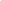 a) the Worker fails to provide the information requested by the  Customer within the time specified by the Customer under Clause  31.2.1 and/or b) the Worker provides information which the Customer considers is  inadequate to demonstrate how the Worker complies with Clause  31.2.1, or confirms that the Worker is not complying with those  requirements 31.2.3. that the Customer may supply any information it receives from the Worker  to HMRC for the purpose of the collection and management of revenue for  which they are responsible. 32. PREVENTION OF FRAUD AND BRIBERY 32.1. The Supplier represents and warrants that neither it, nor to the best of its  knowledge any of its staff or Sub-Contractors, have at any time prior to the  Effective Date: 32.1.1. committed a Prohibited Act or been formally notified that it is subject to an  investigation or prosecution which relates to an alleged Prohibited Act; or 32.1.2. been listed by any government department or Supplier as being debarred,  suspended, proposed for suspension or debarment, or otherwise ineligible  for participation in government procurement programmes or contracts on  the grounds of a Prohibited Act. 32.2. The Supplier must not: 32.2.1. commit a Prohibited Act; or 32.2.2. do or suffer anything to be done which would cause the Customer or any  of the Customer’s employees, consultants, contractors, sub-contractors or  agents to contravene any of the Relevant Requirements or otherwise incur  any liability in relation to the Relevant Requirements. 32.3. The Supplier shall during the Term: 32.3.1. establish, maintain and enforce, and require that its Sub-Contractors  establish, maintain and enforce, policies and procedures which are  adequate to ensure compliance with the Relevant Requirements and  prevent the occurrence of a Prohibited Act; 32.3.2. keep appropriate records of its compliance with its obligations under 32.3.1  and make such records available to the Customer on request; 32.3.3. if so required by the Customer, within 20 days of the Effective Date, and  annually thereafter, certify to the Customer in writing that the Supplier and  all persons associated with it or its Sub-Contractors or other persons who  are supplying the Project in connection with this Contract are compliant 33 with the Relevant Requirements. The Supplier shall provide such  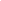 supporting evidence of compliance as the Customer may reasonably  request; and 32.4. have, maintain and (where appropriate) enforce an anti-bribery policy to prevent it  and any Supplier staff or Sub-Contractors or any person acting on the Supplier’s  behalf from committing a Prohibited Act. This anti-bribery policy must be disclosed  to the Customer on request. 32.5. The Supplier shall immediately notify the Customer in writing if it becomes aware of  any breach of Clause 32.1, or has reason to believe that it has or any of the Supplier  staff or Sub-Contractors have: 32.5.1. been subject to an investigation or prosecution which relates to an  alleged Prohibited Act; 32.5.2. been listed by any government department or Supplier as being debarred,  suspended, proposed for suspension or debarment, or otherwise ineligible  for participation in government procurement programmes or contracts on  the grounds of a Prohibited Act; 32.5.3. received a request or demand for any undue financial or other advantage  of any kind in connection with the performance of this Contract; or 32.5.4. otherwise suspects that any person or Party directly or indirectly  connected with this Contract has committed or attempted to commit a  Prohibited Act. 32.6. If the Supplier makes a notification to the Customer under to Clause 32.5, the  Supplier shall respond promptly to the Customer's enquiries, co-operate with any  investigation, and allow the Customer to audit any books, records and/or any other  relevant documentation in accordance with Clause 21 (Audit). 32.7. If the Supplier breaches Clause 32.5, the Customer may by notice: 32.7.1. require the Supplier to remove any Supplier Personnel whose acts or  omissions have caused the Supplier’s breach from any Project; or 32.7.2. immediately terminate this Contract for material Default. 32.8. Any notice served by the Customer under Clause 32.5 shall set out: 32.8.1. the nature of the Prohibited Act; 32.8.2. the identity of the Party who the Customer believes has committed the  Prohibited Act; 32.8.3. the action that the Customer has elected to take; and 32.8.4. if relevant, the date on which this Contract shall terminate. 33. GENERAL 33.1. Each of the Parties represents and warrants to the other that it has full capacity and 34 authority, and all necessary consents, licenses and permissions to enter into and  perform 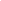 33.2. its obligations under this Contract, and that this Contract is executed by its duly  authorised representative. 33.3. This Contract contains the whole agreement between the Parties and supersedes  and replaces any prior written or oral agreements, representations or  understandings between them. The Parties confirm that they have not entered into  this Contract on the basis of any representation that is not expressly incorporated  into this Contract. 33.4. Nothing in this Clause excludes liability for fraud or fraudulent misrepresentation. 33.5. Any entire or partial waiver or relaxation of any of the terms and conditions of this  Contract will be valid only if it is communicated to the other Party in writing, and  expressly stated to be a waiver. A waiver of any right or remedy arising from a  particular breach of this Contract will not constitute a waiver of any right or remedy  arising from any other breach of the same Contract. 33.6. This Contract does not constitute or imply any partnership, joint venture, Supplier,  fiduciary relationship between the Parties other than the contractual relationship  expressly provided for in this Contract. Neither Party has, or has represented, any  authority to make any commitments on the other Party’s behalf. 33.7. Unless expressly stated in this Contract, all remedies available to either Party for  breach of this Contract are cumulative and may be exercised concurrently or  separately. The exercise of one remedy does not mean it has been selected to the  exclusion of other remedies. 33.8. If any provision of this Contract is prohibited by law or judged by a court to be  unlawful, void or unenforceable, the provision will, to the extent required, be severed  from this Contract. Any severance will not, so far as is possible, modify the  remaining provisions. It will not in any way affect any other circumstances of or the  validity or enforcement of this Contract. 34. DISPUTE RESOLUTION 34.1. The Parties shall resolve Disputes in accordance with the Dispute Resolution  Procedure. 34.2. The Supplier shall continue to provide the Project in accordance with the terms of  this Contract until a Dispute has been resolved. 35. GOVERNING LAW AND JURISDICTION 35.1. This Agreement will be governed by the laws of England and Wales. 35.2. Each Party submits to the exclusive jurisdiction of the courts of England and Wales  and agrees that all disputes shall be conducted within England and Wales.35 36. Additional Clauses 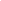 36.1. Where the Customer has so specified in the Letter of Appointment, the Supplier  shall comply with the provisions of set out in Schedule 6 (Additional Clauses).36 SCHEDULE 1 Definitions and Interpretation 1. INTERPRETATION 1.1. In this Contract, any references to numbered Clauses and schedules refer to those within  this Contract unless specifically stated otherwise. If there is any conflict between this  Contract, the Letter of Appointment, the provisions of the DPS Agreement and the  Statements of Work(s), the conflict shall be resolved in accordance with the following  order of precedence: 1.1.1. the Letter of Appointment (except the Supplier Proposal) 1.1.2. the Statement of Work 1.1.3. the Contract Terms 1.1.4. the Supplier Proposal, and 1.2. The definitions and interpretations used in this Contract are set out in this Schedule 1  (Definitions). 1.3. Definitions which are relevant and used only within a particular Clause or Schedule are  defined in that Clause or Schedule. 1.4. Unless the context otherwise requires: 1.4.1. words importing the singular meaning include where the context so admits  the plural meaning and vice versa 1.4.2. words importing the masculine include the feminine and the neuter and  vice versa 1.4.3. the words ‘include’, ‘includes’ ‘including’ ‘for example’ and ‘in particular’  and words of similar effect will not limit the general effect of the words which  precede them 1.4.4. references to any person will include natural persons and partnerships,  firms and other incorporated bodies and all other legal persons of whatever kind 1.4.5. references to any statute, regulation or other similar instrument mean a  reference to the statute, regulation or instrument as amended by any subsequent  enactment, modification, order, regulation or instrument as subsequently  amended or re-enacted 1.4.6. headings are included in this Contract for ease of reference only and will  not affect the interpretation or construction of this Contract 1.5. If a capitalised expression does not have an interpretation in Contract Schedule 1  (Definitions) or relevant Schedule, it shall have the meaning given to it in the DPS  Agreement. If no meaning is given to it in the DPS Agreement, it shall be interpreted  in accordance with the relevant market sector/ industry meaning. Otherwise it shall be  interpreted in accordance with the dictionary. 1.6. In this contract the following terms have the following meaning:SCHEDULE 2 Statement of Work-Not Used This Statement of Work is issued under and in accordance with the Contract entered into  between the parties dated Project: The Government Equalities Office (GEO) is seeking to commission  robust analysis on the outcomes of a public consultation exercise  concerned with the proposed ban on conversion therapy. The  analysis will be: a summary of the quantitative responses from a  series of closed questions from an online questionnaire format; and  an assessment of the qualitative open questions, summarising high  level themes. The project will deliver a final report based on this  analysis. 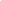 Project start Date Notice period for  cancellation Services &  The project will begin on DATE and end no later than March 2022.  It will be a fixed term contract. Three months notice will be required  for the project Deliverables:Delivery of first draft summarising and synthesising the findings  from the consultation - W/b 29 Nov 2021 A final draft of the analysis report, using the GEO publication  template and compliant with the GEO style guide and accessibility  rules - W/b 13 Dec 2021 A final presentation of findings, summarising results for policy  officials, to be delivered online to an audience of GEO officials - W/b 13 Dec 2021 A final coded dataset, easily accessible for interrogation by GEO  staff - Early 2022 State that Customers use of the Deliverables will be “subject to any  third party usage rights which are notified to the Customer in  accordance with this Contract“.  Inclusion of  Additional  Schedules Project  Plan: The following Schedule are incorporated into this Scope of Work.  This could include a copy of the agreed Proposal from the Supplier  or the original project description. Project start up meeting, held virtually - within the first week of the  Contract Award. Weekly updates on progress and risks to the delivery of the project  - within second week of Contract AwardContract Charges: Customer Materials: International  locations Customer Affiliates: Special Terms: Key Individuals : Authorised Supplier  Approver: Authorised  Customer  Approver:See above for the timings of the project deliverables. As Supplier Authorised Approver for and on behalf of  BMG Research Limited Date 24/11/2021 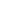 Signed by:…………… …………………………..........  by (print name): REDACTED TEXT under FOIA Section 40, Personal Information.As Customer Authorised Approver for and on behalf of  REDACTED TEXT under FOIA Section 40, Personal Information.Date………... ................................................................SCHED ULE 3: STAFF TRANSFER 1. DEFINITIONS In this Contract Schedule 3, the following definitions shall apply:“Admission Agreement” The agreement to be entered into by which the Supplier  agrees to participate in the Schemes as amended from  time to time; “Eligible Employee” any Fair Deal Employee who at the relevant time is an  eligible employee as defined in the Admission Agreement; “Employee Liabilities” all claims, actions, proceedings, orders, demands,  complaints, investigations (save for any claims for  personal injury which are covered by insurance) and any  award, compensation, damages, tribunal awards, fine,  loss, order, penalty, disbursement, payment made by  way of settlement and costs, expenses and legal costs  reasonably incurred in connection with a claim or  investigation related to employment including in relation  to the following: (a) redundancy payments including contractual or  enhanced redundancy costs, termination costs  and notice payments; (b) unfair, wrongful or constructive dismissal compensation; (c) compensation for discrimination on grounds of sex,  race, disability, age, religion or belief, gender  reassignment, marriage or civil partnership,  pregnancy and maternity or sexual orientation or  claims for equal pay; (d) compensation for less favourable treatment of part time workers or fixed term employees; (e) outstanding employment debts and unlawful  deduction of wages including any PAYE and  national insurance contributions; (f) employment claims whether in tort, contract or statute  or otherwise; any investigation relating to employment matters by the  Equality and Human Rights Commission or other  enforcement, regulatory or supervisory body and of  implementing any requirements which may arise from such  investigation; “Fair Deal Employees”those Transferring Customer Employees who are on the  Relevant Transfer Date entitled to the protection of New  Fair Deal and any Transferring Former Supplier Employees  who originally transferred pursuant to a Relevant Transfer  under the Employment Regulations (or the predecessor  legislation to the Employment Regulations), from  employment with a public sector employer and who were  once eligible to participate in the Schemes and who at the  Relevant Transfer Date become entitled to the protection  of New Fair Deal; “Former Supplier” any Supplier supplying services to the Customer before the  Relevant Transfer Date that are the same as or  substantially similar to the Project (or any part of the  Project) and shall include any sub-contractor of such  Supplier (or any sub- contractor of any such sub contractor); “New Fair Deal” the revised Fair Deal position set out in the HM Treasury  guidance: “Fair Deal for staff pensions: staff transfer from  central government” issued in October 2013; “Notified Sub-Contractor” a Sub-Contractor identified in the Annex to this Contract  Schedule 3 to whom Transferring Customer Employees  and/or Transferring Former Supplier Employees will  transfer on a Relevant Transfer Date; “Replacement  Sub- Contractor” a sub-contractor of the Replacement Supplier to whom  Transferring Supplier Employees will transfer on a Service  Transfer Date (or any sub-contractor of any such sub contractor); “Relevant Transfer” a transfer of employment to which the  Employment Regulations applies; “Relevant Transfer Date” in relation to a Relevant Transfer, the date upon which the Relevant Transfer takes place; “Schemes” the Principal Civil Service Pension Scheme available to  employees of the civil service and employees of bodies  under the Superannuation Act 1972, as governed by rules  adopted by Parliament; the Partnership Pension Account  and its (i) Ill health Benefits Scheme and (ii) Death Benefits  Scheme; the Civil Service Additional Voluntary  Contribution Scheme; and the 2015 New Scheme (with  effect from a date to be notified to the Supplier by the  Minister for the Cabinet Office); “Service Transfer” any transfer of the Project (or any part of the Project), for  whatever reason, from the Supplier or any Sub-Contractor  to a Replacement Supplier or a Replacement Sub Contractor; “Service Transfer Date” the date of a Service Transfer;“Staffing Information” in relation to all persons identified on the Supplier's  Provisional Supplier Personnel List or Supplier's Final  Supplier Personnel List, as the case may be, such  information as the Customer may reasonably request  (subject to all  applicable provisions of the DPA), but including in an  anonymised format: (a) their ages, dates of commencement of employment or  engagement and gender; (b) details of whether they are employed, self-employed  contractors or consultants, Supplier workers or  otherwise; (c) the identity of the employer or relevant contracting  party; (d) their relevant contractual notice periods and any other  terms relating to termination of employment, including  redundancy procedures, and redundancy payments; (e) their wages, salaries and profit sharing arrangements  as applicable; (f) details of other employment-related benefits, including  (without limitation) medical insurance, life assurance,  pension or other retirement benefit schemes, share  option schemes and company car schedules  applicable to them; (g) any outstanding or potential contractual, statutory or  other liabilities in respect of such individuals (including  in respect of personal injury claims); (h) details of any such individuals on long term sickness  absence, parental leave, maternity leave or other  authorised long term absence; (i) copies of all relevant documents and materials relating  to such information, including copies of relevant  contracts of employment (or relevant standard  contracts if applied generally in respect of such  employees); and (j) any other “employee liability information” as such term  is defined in regulation 11 of the Employment  Regulations; “Supplier's Final Supplier  Personnel List” a list provided by the Supplier of all Supplier Personnel who  will transfer under the Employment Regulations on the  Relevant Transfer Date;“Supplier's Provisional  Supplier Personnel List” “Transferring Customer  Employees” a list prepared and updated by the Supplier of all Supplier  Personnel who are engaged in or wholly or mainly assigned  to the provision of the Project or any relevant part of the  Project which it is envisaged as at the date of such list will no  longer be provided by the Supplier; those employees of the Customer to whom the Employment  Regulations will apply on the Relevant Transfer Date;2. Where a provision in this Contract Schedule 3 imposes an obligation on the Supplier to  provide an indemnity, undertaking or warranty, the Supplier shall procure that each of its  Sub- Contractors shall comply with such obligation and provide such indemnity, undertaking  or warranty to the Customer, Former Supplier, Replacement Supplier or Replacement Sub 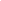 Contractor, as the case may be. TRANSFERRING CUSTOMER EMPLOYEES AT COMMENCEMENT OF SERVICES 3. RELEVANT TRANSFERS 3.1 The Customer and the Supplier agree that: the commencement of the provision of the Project or of each relevant part of the  Project will be a Relevant Transfer in relation to the Transferring Customer  Employees; and as a result of the operation of the Employment Regulations, the  contracts of employment between the Customer and the Transferring Customer  Employees (except in relation to any terms disapplied through operation of  regulation 10(2) of the Employment Regulations) will have effect on and from the  Relevant Transfer Date as if originally made between the Supplier and/or any  Notified Sub-Contractor and each such Transferring Customer Employee. 3.2 The Customer shall comply with all its obligations under the Employment Regulations and  shall perform and discharge all its obligations in respect of the Transferring Customer  Employees in respect of the period arising up to (but not including)the Relevant Transfer  Date (including the payment of all remuneration, benefits, entitlements and outgoings,  all wages, accrued but untaken holiday pay, bonuses, commissions, payments of PAYE,  national insurance contributions and pension contributions which in any case are  attributable in whole or in part to the period up to (but not including) the Relevant Transfer  Date) and any necessary apportionments in respect of any periodic payments shall be  made between: (i) the Customer ; and (ii) the Supplier and/or any Notified Sub-Contractor  (as appropriate). 4. CUSTOMER INDEMNITIES 4.1 Subject to Paragraph 4.2, the Customer shall indemnify the Supplier and any Notified  Sub-Contractor against any Employee Liabilities in respect of any Transferring Customer  Employee (or, where applicable any employee representative as defined in the  Employment Regulations) arising from or as a result of: 4.1.1 any act or omission by the Customer occurring before the Relevant Transfer  Date; 4.1.2 the breach or non-observance by the Customer before the Relevant Transfer  Date of: a) any collective agreement applicable to the Transferring Customer  Employees; and/or b) any custom or practice in respect of any Transferring Customer  Employees which the Customer is contractually bound to honour; 4.1.3 any claim by any trade union or other body or person representing the  Transferring Customer Employees arising from or connected with any failure  by the Customer to comply with any legal obligation to such trade union, body  or person arising before the Relevant Transfer Date;4.1.4 any proceeding, claim or demand by HMRC or other statutory authority in  respect of any financial obligation including, but not limited to, PAYE and  primary and secondary national insurance contributions: a) in relation to any Transferring Customer Employee, to the extent that  the proceeding, claim or demand by HMRC or other statutory  authority relates to financial obligations arising before the Relevant  Transfer Date; and b) in relation to any employee who is not a Transferring Customer  Employee and in respect of whom it is later alleged or determined that  the Employment Regulations applied so as to transfer his/her  employment from the Customer to the Supplier and/or any Notified  Sub-Contractor as appropriate, to the extent that the proceeding, claim  or demand by the HMRC or other statutory authority relates to financial  obligations arising before the Relevant Transfer Date. 4.1.5 a failure of the Customer to discharge, or procure the discharge of, all wages,  salaries and all other benefits and all PAYE tax deductions and national  insurance contributions relating to the Transferring Customer Employees  arising before the Relevant Transfer Date; 4.1.6 any claim made by or in respect of any person employed or formerly employed  by the Customer other than a Transferring Customer Employee for whom it is  alleged the Supplier and/or any Notified Sub-Contractor as appropriate may  be liable by virtue of the Employment Regulations and/or the Acquired Rights  Directive; and 4.1.7 any claim made by or in respect of a Transferring Customer Employee or any  appropriate employee representative (as defined in the Employment  Regulations) of any Transferring Customer Employee relating to any act or  omission of the Customer in relation to its obligations under regulation 13 of  the Employment Regulations, except to the extent that the liability arises from  the failure by the Supplier or any Sub-Contractor to comply with regulation  13(4) of the Employment Regulations. 4.2 The indemnities in Paragraph 4.1 shall not apply to the extent that the Employee  Liabilities arise or are attributable to an act or omission of the Supplier or any Sub Contractor (whether or not a Notified Sub-Contractor) whether occurring or having its  origin before, on or after the Relevant Transfer Date including any Employee Liabilities: 4.2.1 arising out of the resignation of any Transferring Customer Employee before  the Relevant Transfer Date on account of substantial detrimental changes to  his/her working conditions proposed by the Supplier and/or any Sub Contractor to occur in the period from (and including) the Relevant Transfer  Date; or 4.2.2 arising from the failure by the Supplier or any Sub-Contractor to comply with  its obligations under the Employment Regulations. 4.3 If any person who is not identified by the Customer as a Transferring Customer  Employee claims, or it is determined in relation to any person who is not identified by the  Customer as a Transferring Customer Employee, that his/her contract of employment  has been transferred from the Customer to the Supplier and/or any Notified Sub Contractor pursuant to the Employment Regulations or the Acquired Rights Directive  then: 4.3.1 the Supplier shall, or shall procure that the Notified Sub-Contractor shall,  within 5 Working Days of becoming aware of that fact, give notice in writing to the Customer; and 4.3.2 the Customer may offer (or may procure that a third party may offer)  employment to such person within 15 Working Days of receipt of the  notification by the Supplier and/or any Notified Sub-Contractor, or take such other reasonable steps as the Customer considers appropriate to deal with the  matter provided always that such steps are in compliance with Law. 4.4 If an offer referred to in Paragraph 4.3.2 is accepted, or if the situation has otherwise  been resolved by the Customer, the Supplier shall, or shall procure that the Notified Sub Contractor shall, immediately release the person from his/her employment or alleged  employment. 4.5 If by the end of the 15 Working Day period specified in Paragraph 4.3.2: 4.5.1 no such offer of employment has been made; 4.5.2 such offer has been made but not accepted; or 4.5.3 the situation has not otherwise been resolved, 4.5.4 the Supplier and/or any Notified Sub-Contractor may within 5 Working Days  give notice to terminate the employment or alleged employment of such  person. 4.6 Subject to the Supplier and/or any Notified Sub-Contractor acting in accordance with the  provisions of Paragraphs 4.3 to 4.5 and in accordance with all applicable proper  employment procedures set out in applicable Law, the Customer shall indemnify the  Supplier and/or any Notified Sub-Contractor (as appropriate) against all Employee  Liabilities arising out of the termination pursuant to the provisions of Paragraph 4.5  provided that the Supplier takes, or procures that the Notified Sub-Contractor takes, all  reasonable steps to minimise any such Employee Liabilities. 4.7 The indemnity in Paragraph 4.6: 4.7.1 shall not apply to: a) any claim for: ● discrimination, including on the grounds of sex, race, disability,  age, gender reassignment, marriage or civil partnership,  pregnancy and maternity or sexual orientation, religion or  belief; or ● equal pay or compensation for less favourable treatment of  part-time workers or fixed-term employees, ● in any case in relation to any alleged act or omission of the  Supplier and/or any Sub-Contractor; or ● any claim that the termination of employment was unfair  because the Supplier and/or Notified Sub-Contractor neglected  to follow a fair dismissal procedure; and b) shall apply only where the notification referred to in Paragraph 4.3.1 is  made by the Supplier and/or any Notified Sub-Contractor (as  appropriate) to the Customer within 6 months of the Contract  Commencement Date. 4.8 If any such person as is referred to in Paragraph 4.3 is neither re-employed by the  Customer nor dismissed by the Supplier and/or any Notified Sub-Contractor within the  time scales set out in Paragraph 4.5 such person shall be treated as having transferred to the Supplier and/or any Notified Sub-Contractor and the Supplier shall, or shall procure  that the Notified Sub-Contractor shall, comply with such obligations as may be imposed  upon it under applicable Law. 5. SUPPLIER INDEMNITIES AND OBLIGATIONS 5.1 Subject to Paragraph 3.2 the Supplier shall indemnify the Customer against any  Employee Liabilities in respect of any Transferring Customer Employee (or, where  applicable any employee representative as defined in the Employment Regulations)  arising from or as a result of: 5.1.1 any act or omission by the Supplier or any Sub-Contractor whether occurring  before, on or after the Relevant Transfer Date; 5.1.2 the breach or non-observance by the Supplier or any Sub-Contractor on or  after the Relevant Transfer Date of: a) any collective agreement applicable to the Transferring Customer  Employees; and/or b) any custom or practice in respect of any Transferring Customer  Employees which the Supplier or any Sub-Contractor is contractually  bound to honour; 5.1.3 any claim by any trade union or other body or person representing any  Transferring Customer Employees arising from or connected with any failure  by the Supplier or any Sub-Contractor to comply with any legal obligation to  such trade union, body or person arising on or after the Relevant Transfer  Date; 5.1.4 any proposal by the Supplier or a Sub-contractor made before the Relevant  Transfer Date to make changes to the terms and conditions of employment or  working conditions of any Transferring Customer Employees to their material  detriment on or after their transfer to the Supplier or the relevant Sub Contractor (as the case may be) on the Relevant Transfer Date, or to change  the terms and conditions of employment or working conditions of any person  who would have been a Transferring Customer Employee but for their  resignation (or decision to treat their employment as terminated under  regulation 4(9) of the Employment Regulations) before the Relevant Transfer  Date as a result of or for a reason connected to such proposed changes; 5.1.5 any statement communicated to or action undertaken by the Supplier or any  Sub-Contractor to, or in respect of, any Transferring Customer Employee  before the Relevant Transfer Date regarding the Relevant Transfer which has  not been agreed in advance with the Customer in writing; 5.1.6 any proceeding, claim or demand by HMRC or other statutory authority in  respect of any financial obligation including, but not limited to, PAYE and  primary and secondary national insurance contributions: a) in relation to any Transferring Customer Employee, to the extent that  the proceeding, claim or demand by HMRC or other statutory authority  relates to financial obligations arising on or after the Relevant Transfer  Date; and b) in relation to any employee who is not a Transferring Customer  Employee, and in respect of whom it is later alleged or determined that  the Employment Regulations applied so as to transfer his/her  employment from the Customer to the Supplier or a Sub-Contractor, to the extent that the proceeding, claim or demand by HMRC or other  statutory authority relates to financial obligations arising on or after the  Relevant Transfer Date; 5.1.7 a failure of the Supplier or any Sub-Contractor to discharge or procure the discharge of all wages, salaries and all other benefits and all PAYE tax  deductions and national insurance contributions relating to the Transferring  Customer Employees in respect of the period from (and including) the  Relevant Transfer Date; and 5.1.8 any claim made by or in respect of a Transferring Customer Employee or any  appropriate employee representative (as defined in the Employment  Regulations) of any Transferring Customer Employee relating to any act or  omission of the Supplier or any Sub-Contractor in relation to their obligations  under regulation 13 of the Employment Regulations, except to the extent that  the liability arises from the Customer 's failure to comply with its obligations  under regulation 13 of the Employment Regulations. 5.2 The indemnities in Paragraph 5.1 shall not apply to the extent that the Employee  Liabilities arise or are attributable to an act or omission of the Customer whether  occurring or having its origin before, on or after the Relevant Transfer Date including,  without limitation, any Employee Liabilities arising from the Customer’s failure to comply  with its obligations under the Employment Regulations. 5.3 The Supplier shall comply, and shall procure that each Sub-Contractor shall comply, with  all its obligations under the Employment Regulations (including its obligation to inform  and consult in accordance with regulation 13 of the Employment Regulations) and shall  perform and discharge, and shall procure that each Sub-Contractor shall perform and  discharge, all its obligations in respect of the Transferring Customer Employees, from  (and including) the Relevant Transfer Date (including the payment of all remuneration,  benefits, entitlements and outgoings, all wages, accrued but untaken holiday pay,  bonuses, commissions, payments of PAYE, national insurance contributions and  pension contributions which in any case are attributable in whole or in part to the period  from and including the Relevant Transfer Date) and any necessary apportionments in  respect of any periodic payments shall be made between the Customer and the Supplier. 6. INFORMATION The Supplier shall, and shall procure that each Sub-Contractor shall, promptly provide to the  Customer in writing such information as is necessary to enable the Customer to carry out its  duties under regulation 13 of the Employment Regulations. The Customer shall promptly provide  to the Supplier and each Notified Sub-Contractor in writing such information as is necessary to  enable the Supplier and each Notified Sub-Contractor to carry out their respective duties under  regulation 13 of the Employment Regulations. 7. PRINCIPLES OF GOOD EMPLOYMENT PRACTICE 7.1 The Parties agree that the Principles of Good Employment Practice issued by the  Cabinet Office in December 2010 apply to the treatment by the Supplier of employees  whose employment begins after the Relevant Transfer Date, and the Supplier  undertakes to treat such employees in accordance with the provisions of the Principles  of Good Employment Practice. 7.2 The Supplier shall, and shall procure that each Sub-Contractor shall, comply with any  requirement notified to it by the Customer relating to pensions in respect of any  Transferring Customer Employee as set down in:7.2.1 the Cabinet Office Statement of Practice on Staff Transfers in the Public  Sector of January 2000, revised 2007; 7.2.2 HM Treasury's guidance “Staff Transfers from Central Government: A Fair  Deal for Staff Pensions of 1999; 7.2.3 HM Treasury's guidance “Fair deal for staff pensions: procurement of Bulk Transfer Agreements and Related Issues of June 2004 and/ or the New Fair  Dea;;  7.3 Any changes embodied in any statement of practice, paper or other guidance that  replaces any of the documentation referred to in Paragraphs 7.1 or 7.2 shall be agreed in accordance  with the Variation Procedure. 8. PENSIONS The Supplier shall, and shall procure that each of its Sub-Contractors shall, comply with the pensions provisions in the following Annex to PART A (PENSIONS .ANNEX TO PART A: PENSIONS PARTICIPATION The Supplier undertakes to enter into the Admission Agreement. The Supplier and the Customer :  9.2.1 undertake to do all such things and execute any documents (including the Admission  Agreement) as may be required to enable the Supplier to participate in the Schemes in respect of the  Fair Deal Employees; 9.2.2 agree that the Customer is entitled to make arrangements with the body  responsible for the Schemes for the Customer to be notified if the Supplier  breaches the Admission Agreement; 9.2.3 notwithstanding Paragraph 9.2.2 of this Annex, the Supplier shall notify the  Customer in the event that it breaches the Admission Agreement; and 9.2.4 agree that the Customer may terminate this Contract for material default in the  event that the Supplier breaches the Admission Agreement. 9.3 The Supplier shall bear its own costs and all costs that the Customer reasonably incurs  in connection with the negotiation, preparation and execution of documents to facilitate  the Supplier participating in the Schemes. 10. FUTURE SERVICE BENEFITS 10.1 The Supplier shall procure that the Fair Deal Employees, shall be either admitted into,  or offered continued membership of, the relevant section of the Schemes that they  currently contribute to, or were eligible to join immediately prior to the Relevant Transfer  Date and the Supplier shall procure that the Fair Deal Employees continue to accrue  benefits in accordance with the provisions governing the relevant section of Schemes for  service from (and including) the Relevant Transfer Date. 10.2 The Supplier undertakes that should it cease to participate in the Schemes for whatever  reason at a time when it has Eligible Employees, that it will, at no extra cost to the  Customer, provide to any Fair Deal Employee who immediately prior to such cessation  remained an Eligible Employee with access to an occupational pension scheme certified  by the Government Actuary’s Department or any actuary nominated by the Customer in  accordance with relevant guidance produced by the Government Actuary’s Department  as providing benefits which are broadly comparable to those provided by the Schemes  at the relevant date. 10.3 The Parties acknowledge that the Civil Service Compensation Scheme and the Civil  Service Injury Benefit Scheme (established pursuant to section 1 of the Superannuation  Act 1972) are not covered by the protection of New Fair Deal. 11. FUNDING 11.1 The Supplier undertakes to pay to the Schemes all such amounts as are due under the  Admission Agreement and shall deduct and pay to the Schemes such employee  contributions as are required by the Schemes. 11.2 The Supplier shall indemnify and keep indemnified the Customer on demand against any  claim by, payment to, or loss incurred by, the Schemes in respect of the failure to account  to the Schemes for payments received and the non-payment or the late payment of any sum payable by the Supplier to or in respect of the Schemes.12. PROVISION OF INFORMATION The Supplier and the Customer respectively undertake to each other:matters referred to in  this Annex and set out in the Admission Agreement, and to supply the information as expeditiously as possible; and 12.2 not to issue any announcements to the Fair Deal Employees prior to the Relevant  Transfer Date concerning the matters stated in this Annex without the consent in writing  of the other Party (not to be unreasonably withheld or delayed). 13. INDEMNITY The Supplier undertakes to the Customer to indemnify and keep indemnified the Customer on  demand from and against all and any Losses whatsoever arising out of or in connection with  any liability towards the Fair Deal Employees arising in respect of service on or after the  Relevant Transfer Date which relate to the payment of benefits under an occupational pension  scheme (within the meaning provided for in section 1 of the Pension Schemes Act 1993) or the  Schemes. 14. EMPLOYER OBLIGATION The Supplier shall comply with the requirements of the Pensions Act 2008 and the Transfer of  Employment (Pension Protection) Regulations 2005. 15. SUBSEQUENT TRANSFERS The Supplier shall: 15.1 not adversely affect pension rights accrued by any Fair Deal Employee in the period  ending on the date of the relevant future transfer; 15.2 provide all such co-operation and assistance as the Schemes and the Replacement  Supplier and/or the Customer may reasonably require to enable the Replacement  Supplier to participate in the Schemes in respect of any Eligible Employee and to give  effect to any transfer of accrued rights required as part of participation under New Fair  Deal; and 15.3 for the period either: 15.3.1 after notice (for whatever reason) is given, in accordance with the other  provisions of this Contract, to terminate the Agreement or any part of the  Project; or 15.3.2 after the date which is two (2) years prior to the date of expiry of this Contract, ensure that no change is made to pension, retirement and death benefits provided for  or in respect of any person who will transfer to the Replacement Supplier or the  Customer, no category of earnings which were not previously pensionable are made  pensionable and the contributions (if any) payable by such employees are not reduced  without (in any case) the Approval of the Customer (such Approval not to be  unreasonably withheld). Save that this sub-paragraph shall not apply to any change  made as a consequence of participation in an Admission Agreement.PART B TRANSFERRING FORMER SUPPLIER EMPLOYEES AT COMMENCEMENT OF SERVICES 16. RELEVANT TRANSFERS 16.1 The Customer and the Supplier agree that:  16.1.1 the commencement of the provision of the Project or of any relevant part of the  Project will be a Relevant Transfer in relation to the Transferring Former Supplier Employees; and 16.1.2 as a result of the operation of the Employment Regulations, the contracts of  employment between each Former Supplier and the Transferring Former  Supplier Employees (except in relation to any terms disapplied through the  operation of regulation 10(2) of the Employment Regulations) shall have effect  on and from the Relevant Transfer Date as if originally made between the  Supplier and/or Notified Sub-Contractor and each such Transferring Former  Supplier Employee. 16.2 Subject to Paragraph 6, the Customer shall procure that each Former Supplier shall  comply with all its obligations under the Employment Regulations and shall perform  and discharge all its obligations in respect of all the Transferring Former Supplier  Employees in respect of the period up to (but not including) the Relevant Transfer Date  (including the payment of all remuneration, benefits, entitlements and outgoings, all  wages, accrued but untaken holiday pay, bonuses, commissions, payments of PAYE,  national insurance contributions and pension contributions which in any case are  attributable in whole or in part in respect of the period up to (but not including) the  Relevant Transfer Date) and the Supplier shall make, and the Customer shall procure  that each Former Supplier makes, any necessary apportionments in respect of any  periodic payments. 17. FORMER SUPPLIER INDEMINITIES 17.1 Subject to Paragraphs 17.2 and 21, the Customer shall procure that each Former  Supplier shall indemnify the Supplier and any Notified Sub-Contractor against any  Employee Liabilities in respect of any Transferring Former Supplier Employee (or,  where applicable any employee representative as defined in the Employment  Regulations) arising from or as a result of: 17.1.1 any act or omission by the Former Supplier arising before the Relevant  Transfer Date; 17.1.2 the breach or non-observance by the Former Supplier arising before the  Relevant Transfer Date of: a) any collective agreement applicable to the Transferring Former  Supplier Employees; and/or b) any custom or practice in respect of any Transferring Former Supplier  Employees which the Former Supplier is contractually bound to  honour; 17.1.3 any proceeding, claim or demand by HMRC or other statutory authority in  respect of any financial obligation including, but not limited to, PAYE and  primary and secondary national insurance contributions: a) in relation to any Transferring Former Supplier Employee, to the extent  that the proceeding, claim or demand by HMRC or other statutory authority relates to financial obligations arising before the Relevant  Transfer Date; and b) in relation to any employee who is not a Transferring Former Supplier Employee and in respect of whom it is later alleged or determined that  the Employment Regulations applied so as to transfer his/her  employment from the Former Supplier to the Supplier and/or any Notified  Sub-Contractor as appropriate, to the extent that the proceeding, claim or  demand by HMRC or other statutory authority relates to financial  obligations in respect of the period to (but excluding) the Relevant  Transfer Date; 17.1.4 a failure of the Former Supplier to discharge or procure the discharge of all  wages, salaries and all other benefits and all PAYE tax deductions and national  insurance contributions relating to the Transferring Former Supplier Employees  in respect of the period to (but excluding) the Relevant Transfer Date; 17.1.5 any claim made by or in respect of any person employed or formerly employed  by the Former Supplier other than a Transferring Former Supplier Employee for  whom it is alleged the Supplier and/or any Notified Sub-Contractor as  appropriate may be liable by virtue of this Contract and/or the Employment  Regulations and/or the Acquired Rights Directive;  17.1.6 any claim by any trade union or other body or person representing any  Transferring Former Supplier Employees arising from or connected with any  failure by the Former Supplier to comply with any legal obligation to such trade  union, body or person arising before the Relevant Transfer Date; and 17.1.7 any claim made by or in respect of a Transferring Former Supplier Employee or  any appropriate employee representative (as defined in the Employment  Regulations) of any Transferring Former Supplier Employee relating to any act  or omission of the Former Supplier in relation to its obligations under regulation  13 of the Employment Regulations, except to the extent that the liability arises  from the failure by the Supplier or any Sub-Contractor to comply with regulation  13(4) of the Employment Regulations. 17.2 The indemnities in Paragraph 17.1 shall not apply to the extent that the Employee  Liabilities arise or are attributable to an act or omission of the Supplier or any Sub Contractor whether occurring or having its origin before, on or after the Relevant Transfer  Date including, without limitation, any Employee Liabilities: 17.2.1 arising out of the resignation of any Transferring Former Supplier Employee  before the Relevant Transfer Date on account of substantial detrimental changes  to his/her working conditions proposed by the Supplier or any Sub- Contractor to  occur in the period from (and including) the Relevant Transfer Date; or 17.2.2 arising from the failure by the Supplier and/or any Sub-Contractor to comply with  its obligations under the Employment Regulations. 17.3 If any person who is not identified by the Customer as a Transferring Former Supplier  Employee claims, or it is determined in relation to any person who is not identified by the  Customer as a Transferring Former Supplier Employee, that his/her contract of  employment has been transferred from a Former Supplier to the Supplier and/or any  Notified Sub-Contractor pursuant to the Employment Regulations or the Acquired Rights  Directive then: 17.3.1 the Supplier shall, or shall procure that the Notified Sub-Contractor shall, within 5  Working Days of becoming aware of that fact, give notice in writing to the Customer and, where required by the Customer, to the Former Supplier; and 17.3.2 the Former Supplier may offer (or may procure that a third party may offer)  employment to such person within fifteen (15) Working Days of the notification  by the Supplier and/or the Notified Sub-Contractor or take such other reasonable  steps as the Former Supplier considers appropriate to deal with the matter  provided always that such steps are in compliance with applicable Law. 17.4 If an offer referred to in Paragraph 17.3.2 is accepted, or if the situation has otherwise  been resolved by the Former Supplier and/or the Customer, the Supplier shall, or shall  procure that the Notified Sub-Contractor shall, immediately release the person from  his/her employment or alleged employment. 17.4.1 If by the end of the fifteen (15) Working Day period specified in Paragraph  17.3.2: 17.4.2 no such offer of employment has been made; 17.4.3 such offer has been made but not accepted; or 17.4.4 the situation has not otherwise been resolved, the Supplier and/or any Notified Sub-Contractor may within five (5) Working Days give  notice to terminate the employment or alleged employment of such person. 17.5 Subject to the Supplier and/or any Notified Sub-Contractor acting in accordance with  the provisions of Paragraphs 17.3 to 17.5 and in accordance with all applicable proper  employment procedures set out in Law, the Customer shall procure that the Former  Supplier indemnifies the Supplier and/or any Notified Sub-Contractor (as appropriate)  against all Employee Liabilities arising out of the termination pursuant to the provisions  of Paragraph 17.5 provided that the Supplier takes, or shall procure that the Notified  Sub-Contractor takes, all reasonable steps to minimise any such Employee Liabilities. 17.6 The indemnity in Paragraph 17.6: 17.6.1 shall not apply to: a) any claim for: ● discrimination, including on the grounds of sex, race, disability,  age, gender reassignment, marriage or civil partnership,  pregnancy and maternity or sexual orientation, religion or  belief; or ● equal pay or compensation for less favourable treatment of  part- time workers or fixed-term employees, in any case in relation to any alleged act or omission of the Supplier  and/or any Sub-Contractor; or b) any claim that the termination of employment was unfair because the  Supplier and/or Notified Sub-Contractor neglected to follow a fair  dismissal procedure; and 17.6.2 shall apply only where the notification referred to in Paragraph 17.3.1 is made  by the Supplier and/or any Notified Sub-Contractor (as appropriate) to the  Customer and, if applicable, the Former Supplier, within 6 months of the  Contract Commencement Date. 17.7 If any such person as is described in Paragraph 17.3 is neither re-employed by the  Former Supplier nor dismissed by the Supplier and/or any Notified Sub-Contractor  within the time scales set out in Paragraph 17.5, such person shall be treated as having transferred to the Supplier or Notified Sub-Contractor and the Supplier shall, or  shall procure that the Notified Sub-Contractor shall, comply with such obligations as  may be imposed upon it under the Law. 18. SUPPLIER INDEMNITIES AND OBLIGATIONS 18.1 Subject to Paragraph 18.2, the Supplier shall indemnify the Customer and/or the  Former Supplier against any Employee Liabilities in respect of any Transferring Former  Supplier. 18.2 Employee (or, where applicable any employee representative as defined in the  Employment Regulations) arising from or as a result of:  18.2.1 any act or omission by the Supplier or any Sub-Contractor whether occurring  before, on or after the Relevant Transfer Date; 18.2.2 the breach or non-observance by the Supplier or any Sub-Contractor on or after  the Relevant Transfer Date of: a) any collective agreement applicable to the Transferring Former Supplier  Employee; and/or b) any custom or practice in respect of any Transferring Former Supplier  Employees which the Supplier or any Sub-Contractor is contractually  bound to honour; 18.2.3 any claim by any trade union or other body or person representing any  Transferring Former Supplier Employees arising from or connected with any  failure by the Supplier or a Sub-Contractor to comply with any legal obligation to  such trade union, body or person arising on or after the Relevant Transfer Date; 18.2.4 any proposal by the Supplier or a Sub-Contractor prior to the Relevant Transfer  Date to make changes to the terms and conditions of employment or working  conditions of any Transferring Former Supplier Employees to their material  detriment on or after their transfer to the Supplier or a Sub-Contractor (as the  case may be) on the Relevant Transfer Date, or to change the terms and  conditions of employment or working conditions of any person who would have  been a Transferring Former Supplier Employee but for their resignation (or  decision to treat their employment as terminated under regulation 4(9) of the  Employment Regulations) before the Relevant Transfer Date as a result of or for  a reason connected to such proposed changes; 18.2.5 any statement communicated to or action undertaken by the Supplier or a Sub Contractor to, or in respect of, any Transferring Former Supplier Employee  before the Relevant Transfer Date regarding the Relevant Transfer which has  not been agreed in advance with the Customer and/or the Former Supplier in  writing; 18.2.6 any proceeding, claim or demand by HMRC or other statutory authority in  respect of any financial obligation including, but not limited to, PAYE and primary  and secondary national insurance contributions: a) in relation to any Transferring Former Supplier Employee, to the extent  that the proceeding, claim or demand by HMRC or other statutory  authority relates to financial obligations arising on or after the Relevant  Transfer Date; and b) in relation to any employee who is not a Transferring Former Supplier Employee, and in respect of whom it is later alleged or determined that  the Employment Regulations applied so as to transfer his/her  employment from the Former Supplier to the Supplier or a Sub Contractor, to the extent that the proceeding, claim or demand by the  HMRC or other statutory authority relates to financial obligations arising  on or after the Relevant Transfer Date; c) a failure of the Supplier or any Sub-Contractor to discharge or procure  the discharge of all wages, salaries and all other benefits and all PAYE  tax deductions and national insurance contributions relating to the  Transferring Former Supplier Employees in respect of the period from  (and including) the Relevant Transfer Date; and; d) any claim made by or in respect of a Transferring Former Supplier  Employee or any appropriate employee representative (as defined in  the Employment Regulations) of any Transferring Former Supplier  Employee relating to any act or omission of the Supplier or any Sub Contractor in relation to obligations under regulation 13 of the  Employment Regulations, except to the extent that the liability arises  from the Former Supplier's failure to comply with its obligations under  regulation 13 of the Employment Regulations. 18.3 The indemnities in Paragraph 18.1 shall not apply to the extent that the Employee  Liabilities arise or are attributable to an act or omission of the Former Supplier whether  occurring or having its origin before, on or after the Relevant Transfer Date including,  without limitation, any Employee Liabilities arising from the Former Supplier’s failure to  comply with its obligations under the Employment Regulations. 18.4 The Supplier shall comply, and shall procure that each Sub-Contractor shall comply,  with all its obligations under the Employment Regulations (including without limitation  its obligation to inform and consult in accordance with regulation 13 of the Employment  Regulations) and shall perform and discharge, and shall procure that each Sub Contractor shall perform and discharge, all its obligations in respect of all the  Transferring Former Supplier Employees, on and from the Relevant Transfer Date  (including the payment of all remuneration, benefits, entitlements and outgoings, all  wages, accrued but untaken holiday pay, bonuses, commissions, payments of PAYE,  national insurance contributions and pension contributions which in any case are  attributable in whole or in part to the period from (and including) the Relevant Transfer  Date) and any necessary apportionments in respect of any periodic payments shall be  made between the Supplier and the Former Supplier. 19. INFORMATION The Supplier shall, and shall procure that each Sub-Contractor shall, promptly provide to the  Customer and/or at the Customer’s direction, the Former Supplier, in writing such information  as is necessary to enable the Customer and/or the Former Supplier to carry out their  respective duties under regulation 13 of the Employment Regulations. Subject to Paragraph  21, the Customer shall procure that the Former Supplier shall promptly provide to the Supplier  and each Notified Sub-Contractor in writing such information as is necessary to enable the  Supplier and each Notified Sub-Contractor to carry out their respective duties under regulation  13 of the Employment Regulations. 20. PRINCIPLES OF GOOD EMPLOYMENT PRACTICE20.1 The Supplier shall, and shall procure that each Sub-Contractor shall, comply with any  requirement notified to it by the Customer relating to pensions in respect of any  Transferring Former Supplier Employee as set down in: 20.1.1 the Cabinet Office Statement of Practice on Staff Transfers in the Public Sector  of January 2000, revised 2007; 20.1.2 HM Treasury's guidance “Staff Transfers from Central Government: A Fair Deal  for Staff Pensions of 1999; 20.1.3 HM Treasury's guidance: “Fair deal for staff pensions: procurement of Bulk  Transfer Agreements and Related Issues” of June 2004; and/or  20.1.4 the New Fair Deal 20.2 Any changes embodied in any statement of practice, paper or other guidance that  replaces any of the documentation referred to in Paragraph 20.1 shall be agreed in  accordance with the Variation Procedure.  21. PROCUREMENT OBLIGATIONS Notwithstanding any other provisions of this Part B, where in this Part B the Customer accepts  an obligation to procure that a Former Supplier does or does not do something, such  obligation shall be limited so that it extends only to the extent that the Customer 's contract  with the Former Supplier contains a contractual right in that regard which the Customer may  enforce, or otherwise so that it requires only that the Customer must use reasonable  endeavours to procure that the Former Supplier does or does not act accordingly. 22. PENSIONS The Supplier shall, and shall procure that each Sub-Contractor shall, comply with the pensions  provisions in the following Annex in respect of any Transferring Former Supplier Employees  who transfer from the Former Supplier to the Supplier. .ANNEX to PART B: PENSIONS 23. PARTICIPATION 23.1 The Supplier undertakes to enter into the Admission Agreement. 23.2 The Supplier and the Customer : 23.2.1 undertake to do all such things and execute any documents (including the  Admission Agreement) as may be required to enable the Supplier to  participate in the Schemes in respect of the Fair Deal Employees; 23.2.2 agree that the Customer is entitled to make arrangements with the body  responsible for the Schemes for the Customer to be notified if the Supplier  breaches the Admission Agreement; 23.2.3 notwithstanding Paragraph 23.2.2 of this Annex, the Supplier shall notify the  Customer in the event that it breaches the Admission Agreement; and 23.2.4 agree that the Customer may terminate this Contract for material default in the  event that the Supplier breaches the Admission Agreement. 23.3 The Supplier shall bear its own costs and all costs that the Customer reasonably incurs  in connection with the negotiation, preparation and execution of documents to facilitate  the Supplier participating in the Schemes. 24. FUTURE SERVICE BENEFITS 24.1 If the Supplier is rejoining the Schemes for the first time, the Supplier shall procure that  the Fair Deal Employees shall be either admitted to or offered continued membership  of the relevant section of the Schemes that they became eligible to join on the Relevant  Transfer Date and shall continue to accrue or accrue benefits in accordance with the  provisions governing the relevant section of the Schemes for service from (and  including) the Relevant Transfer Date. 24.2 If staff have already been readmitted to the Schemes, the Supplier shall procure that  the Fair Deal Employees, shall be either admitted into, or offered continued  membership of, the relevant section of the Schemes that they currently contribute to, or  were eligible to join immediately prior to the Relevant Transfer Date and the Supplier  shall procure that the Fair Deal Employees continue to accrue benefits in accordance  with the provisions governing the relevant section of the Schemes for service from (and  including) the Relevant Transfer Date. 24.3 The Supplier undertakes that should it cease to participate in the Schemes for  whatever reason at a time when it has Eligible Employees, that it will, at no extra cost  to the Customer, provide to any Fair Deal Employee who immediately prior to such  cessation remained an Eligible Employee with access to an occupational pension  scheme certified by the Government Actuary’s Department or any actuary nominated  by the Customer in accordance with relevant guidance produced by the Government  Actuary’s Department as providing benefits which are broadly comparable to those  provided by the Schemes at the relevant date. 24.4 The Parties acknowledge that the Civil Service Compensation Scheme and the Civil  Service Injury Benefit Scheme (established pursuant to section 1 of the  Superannuation Act 1972) are not covered by the protection of New Fair Deal.25. FUNDING 25.1 The Supplier undertakes to pay to the Schemes all such amounts as are due under the  Admission Agreement and shall deduct and pay to the Schemes such employee  contributions as are required by the Schemes. 25.2 The Supplier shall indemnify and keep indemnified the Customer on demand against  any claim by, claim to, or loss incurred by the Schemes in respect of the failure to  account to the Schemes for payments received and the non-payment or the late  payment of any sum payable by the Supplier to or in respect of the Schemes.  26. PROVISION OF INFORMATION The Supplier and the Customer respectively undertake to each other: 26.1 to provide all information which the other Party may reasonably request concerning  matters (i) referred to in this Annex and (ii) set out in the Admission Agreement, and to  supply the information as expeditiously as possible; and 26.2 not to issue any announcements to the Fair Deal Employees prior to the Relevant  Transfer Date concerning the matters stated in this Annex without the consent in  writing of the other Party (not to be unreasonably withheld or delayed). 27. INDEMNITY The Supplier undertakes to the Customer to indemnify and keep indemnified the Customer on  demand from and against all and any Losses whatsoever arising out of or in connection with  any liability towards the Fair Deal Employees arising in respect of service on or after the  Relevant Transfer Date which relate to the payment of benefits under an occupational pension  scheme (within the meaning provided for in section 1 of the Pension Schemes Act 1993) or the  Schemes. 28. EMPLOYER OBLIGATION The Supplier shall comply with the requirements of the Pensions Act 2008 and the Transfer of  Employment (Pension Protection) Regulations 2005. 29. SUBSEQUENT TRANSFERS The Supplier shall: 29.1 not adversely affect pension rights accrued by any Fair Deal Employee in the period  ending on the date of the relevant future transfer; 29.2 provide all such co-operation and assistance as the Schemes and the Replacement  Supplier and/or the Customer may reasonably require to enable the Replacement  Supplier to participate in the Schemes in respect of any Eligible Employee and to give  effect to any transfer of accrued rights required as part of participation under the New  Fair Deal; and 29.3 for the period either 29.3.1 after notice (for whatever reason) is given, in accordance with the other provisions of this Contract, to terminate the Agreement or any part of the  Project; or 29.3.2 after the date which is two (2) years prior to the date of expiry of this Contract,  ensure that no change is made to pension, retirement and death benefits  provided for or in respect of any person who will transfer to the Replacement  Supplier or the Customer, no category of earnings which were not previously  pensionable are made pensionable and the contributions (if any) payable by  such employees are not reduced without (in any case) the Approval of the  Customer (such Approval not to be unreasonably withheld). Save that this  sub-paragraph shall not apply to any change made as a consequence of  participation in an Admission Agreement.PART C: NO TRANSFER OF EMPLOYEES AT COMMENCEMENT  OF SERVICES 30. PROCEDURE IN THE EVENT OF TRANSFER 30.1 The Customer and the Supplier agree that the commencement of the provision of the  Project or of any part of the Project will not be a Relevant Transfer in relation to any  employees of the Customer and/or any Former Supplier. 30.2 If any employee of the Customer and/or a Former Supplier claims, or it is determined in  relation to any employee of the Customer and/or a Former Supplier, that his/her  contract of employment has been transferred from the Customer and/or the Former  Supplier to the Supplier and/or any Sub-Contractor pursuant to the Employment  Regulations or the Acquired Rights Directive then: 30.2.1 the Supplier shall, and shall procure that the relevant Sub-Contractor shall,  within five (5) Working Days of becoming aware of that fact, give notice in  writing to the Customer and, where required by the Customer, give notice to  the Former Supplier; and 30.2.2 the Customer and/or the Former Supplier may offer (or may procure that a  third party may offer) employment to such person within fifteen (15) Working  Days of the notification by the Supplier or the Sub-Contractor (as appropriate)  or take such other reasonable steps as the Customer or Former Supplier (as  the case may be) considers appropriate to deal with the matter provided  always that such steps are in compliance with applicable Law. 30.3 If an offer referred to in Paragraph 30.2.2 is accepted (or if the situation has otherwise  been resolved by the Customer and/or the Former Supplier), the Supplier shall, or shall  procure that the Sub-Contractor shall, immediately release the person from his/her  employment or alleged employment. 30.4 If by the end of the fifteen (15) Working Day period specified in Paragraph 30.2.2: 30.4.1 no such offer of employment has been made; 30.4.2 such offer has been made but not accepted; or 30.4.3 the situation has not otherwise been resolved, the Supplier and/or the Sub-Contractor may within five (5) Working Days give notice to  terminate the employment or alleged employment of such person. 31. INDEMNITIES 31.1 Subject to the Supplier and/or the relevant Sub-Contractor acting in accordance with  the provisions of Paragraphs 30.2 to 30.4 and in accordance with all applicable  employment procedures set out in applicable Law and subject also to Paragraph 31.4,  the Customer shall: 31.1.1 indemnify the Supplier and/or the relevant Sub-Contractor against all  Employee Liabilities arising out of the termination of the employment of any  employees of the Customer referred to in Paragraph 30.2 made pursuant to  the provisions of Paragraph 30.4 provided that the Supplier takes, or shall  procure that the Notified Sub-Contractor takes, all reasonable steps to  minimise any such Employee Liabilities; and31.1.2 subject to paragraph 32, procure that the Former Supplier indemnifies the  Supplier and/or any Notified Sub-Contractor against all Employee Liabilities  arising out of termination of the employment of the employees of the former  Supplier made pursuant to the provisions of Paragraph 30.4 provided that the  Supplier takes, or shall procure that the relevant Sub-Contractor takes, all  reasonable steps to minimise any such Employee Liabilities. 31.2 If any such person as is described in Paragraph 30.2 is neither re employed by the  Customer and/or the Former Supplier as appropriate nor dismissed by the Supplier  and/or any Sub-Contractor within the fifteen (15) Working Day period referred to in  Paragraph 30.4 such person shall be treated as having transferred to the Supplier  and/or the Sub-Contractor (as appropriate) and the Supplier shall, or shall procure that  the Sub- Contractor shall, comply with such obligations as may be imposed upon it  under Law. 31.3 Where any person remains employed by the Supplier and/or any Sub-Contract  pursuant to Paragraph 30.2, all Employee Liabilities in relation to such employee shall  remain with the Supplier and/or the Sub-Contractor and the Supplier shall indemnify  the Customer and any Former Supplier, and shall procure that the Sub-Contractor shall  indemnify the Customer and any Former Supplier, against any Employee Liabilities that  either of them may incur in respect of any such employees of the Supplier and/or  employees of the Sub-Contractor. 31.4 The indemnities in Paragraph 31.1: 31.4.1 shall not apply to: a) any claim for: ● discrimination, including on the grounds of sex, race, disability,  age, gender reassignment, marriage or civil partnership,  pregnancy and maternity or sexual orientation, religion or belief;  or ● equal pay or compensation for less favourable treatment of  part- time workers or fixed-term employees, in any case in relation to any alleged act or omission of the Supplier  and/or any Sub-Contractor; or b) any claim that the termination of employment was unfair because the  Supplier and/or any Sub-Contractor neglected to follow a fair dismissal  procedure; and 31.4.2 shall apply only where the notification referred to in Paragraph 30.2.1 is made  by the Supplier and/or any Sub-Contractor to the Customer and, if applicable,  Former Supplier within 6 months of the Contract Commencement Date. 32. PROCUREMENT OBLIGATIONS Where in this Part C the Customer accepts an obligation to procure that a Former Supplier does  or does not do something, such obligation shall be limited so that it extends only to the extent  that the Customer's contract with the Former Supplier contains a contractual right in that regard  which the Customer may enforce, or otherwise so that it requires only that the Customer must  use reasonable endeavours to procure that the Former Supplier does or does not act  accordingly.PART D: EMPLOYMENT EXIT PROVISIONS 33. PRE-SERVICE TRANSFER OBLIGATIONS 33.1 The Supplier agrees that within twenty (20) Working Days of the earliest of: 33.1.1 receipt of a notification from the Customer of a Service Transfer or intended  Service Transfer; 33.1.2 receipt of the giving of notice of early termination or any Partial Termination of  this Contract; 33.1.3 the date which is twelve (12) months before the end of the Term; and 33.1.4 receipt of a written request of the Customer at any time (provided that the  Customer shall only be entitled to make one such request in any six (6) month  period), it shall provide in a suitably anonymised format so as to comply with the DPA, the  Supplier's Provisional Supplier Personnel List, together with the Staffing Information in  relation to the Supplier's Provisional Supplier Personnel List and it shall provide an  updated Supplier's Provisional Supplier Personnel List at such intervals as are  reasonably requested by the Customer. 33.2 At least thirty (30) Working Days prior to the Service Transfer Date, the Supplier shall  provide to the Customer or at the direction of the Customer to any Replacement  Supplier and/or any Replacement Sub-Contractor: 33.2.1 the Supplier's Final Supplier Personnel List, which shall identify which of the  Supplier Personnel are Transferring Supplier Employees; and 33.2.2 the Staffing Information in relation to the Supplier’s Final Supplier Personnel  List (insofar as such information has not previously been provided). 33.3 The Customer shall be permitted to use and disclose information provided by the  Supplier under Paragraphs 33.1 and 33.2 for the purpose of informing any prospective  Replacement Supplier and/or Replacement Sub-Contractor. 33.4 The Supplier warrants, for the benefit of the Customer, any Replacement Supplier, and  any Replacement Sub-Contractor that all information provided pursuant to Paragraphs  33.1 and 33.2 shall be true and accurate in all material respects at the time of providing  the information. 33.5 From the date of the earliest event referred to in Paragraph 33.1, the Supplier agrees,  that it shall not, and agrees to procure that each Sub-Contractor shall not, assign any  person to the provision of the Project who is not listed on the Supplier’s Provisional  Supplier Personnel List and shall not without the Approval of the Customer (not to be  unreasonably withheld or delayed): 33.5.1 replace or re-deploy any Supplier Personnel listed on the Supplier Provisional  Supplier Personnel List other than where any replacement is of equivalent  grade, skills, experience and expertise and is employed on the same terms  and conditions of employment as the person he/she replaces; 33.5.2 make, promise, propose or permit any material changes to the terms and  conditions of employment of the Supplier Personnel (including any payments  connected with the termination of employment);33.5.3 increase the proportion of working time spent on the Project (or the relevant part of the Services) by any of the Supplier Personnel save for  fulfilling assignments and projects previously scheduled and agreed; 33.5.4 introduce any new contractual or customary practice concerning the making  of any lump sum payment on the termination of employment of any  employees listed on the Supplier's Provisional Supplier Personnel List; 33.5.5 increase or reduce the total number of employees so engaged, or deploy  any other person to perform the Project (or the relevant part of the Project);  or 33.5.6 terminate or give notice to terminate the employment or contracts of any  persons on the Supplier's Provisional Supplier Personnel List save by due  disciplinary process, and shall promptly notify, and procure that each Sub-Contractor shall promptly notify,  the Customer or, at the direction of the Customer, any Replacement Supplier and  any Replacement Sub-Contractor of any notice to terminate employment given by  the Supplier or relevant Sub-Contractor or received from any persons listed on the  Supplier's Provisional Supplier Personnel List regardless of when such notice takes  effect. 33.6 During the Term, the Supplier shall provide, and shall procure that each Sub Contractor shall provide, to the Customer any information the Customer may  reasonably require relating to the manner in which the Project are organised, which  shall include: 33.6.1 the numbers of employees engaged in providing the Project; 33.6.2 the percentage of time spent by each employee engaged in providing the  Project; and 33.6.3 a description of the nature of the work undertaken by each employee by  location. 33.7 The Supplier shall provide, and shall procure that each Sub-Contractor shall provide,  all reasonable cooperation and assistance to the Customer, any Replacement  Supplier and/or any Replacement Sub-Contractor to ensure the smooth transfer of  the Transferring Supplier Employees on the Service Transfer Date including  providing sufficient information in advance of the Service Transfer Date to ensure  that all necessary payroll arrangements can be made to enable the Transferring  Supplier Employees to be paid as appropriate. Without prejudice to the generality of  the foregoing, within five (5) Working Days following the Service Transfer Date, the  Supplier shall provide, and shall procure that each Sub-Contractor shall provide, to  the Customer or, at the direction of the Customer, to any Replacement Supplier  and/or any Replacement Sub-Contractor (as appropriate), in respect of each person  on the Supplier's Final Supplier Personnel List who is a Transferring Supplier  Employee: 33.7.1 the most recent month's copy pay slip data; 33.7.2 details of cumulative pay for tax and pension purposes; 33.7.3 details of cumulative tax paid; 33.7.4 tax code; 33.7.5 details of any voluntary deductions from pay; and 33.7.6 bank/building society account details for payroll purposes.34. EMPLOYMENT REGULATIONS EXIT PROVISIONS 34.1 The Customer and the Supplier acknowledge that subsequent to the commencement  of the provision of the Project, the identity of the Supplier of the Project (or any part of this Contract or otherwise) resulting in the Project being undertaken by a Replacement Supplier and/or a Replacement Sub-Contractor. Such change in the  identity of the Supplier of such Services may constitute a Relevant Transfer to which  the Employment Regulations and/or the Acquired Rights Directive will apply. The  Customer and the Supplier further agree that, as a result of the operation of the  Employment Regulations, where a Relevant Transfer occurs, the contracts of  employment between the Supplier and the Transferring Supplier Employees (except in  relation to any Contract Terms disapplied through operation of regulation 10(2) of the  Employment Regulations) will have effect on and from the Service Transfer Date as if  originally made between the Replacement Supplier and/or a Replacement Sub Contractor (as the case may be) and each such Transferring Supplier Employee. 34.2 The Supplier shall, and shall procure that each Sub-Contractor shall, comply with all its  obligations in respect of the Transferring Supplier Employees arising under the  Employment Regulations in respect of the period up to (but not including) the Service  Transfer Date and shall perform and discharge, and procure that each Sub-Contractor  shall perform and discharge, all its obligations in respect of all the Transferring Supplier  Employees arising in respect of the period up to (and including) the Service Transfer  Date (including the payment of all remuneration, benefits, entitlements and outgoings,  all wages, accrued but untaken holiday pay, bonuses, commissions, payments of  PAYE, national insurance contributions and pension contributions which in any case  are attributable in whole or in part to the period ending on (and including) the Service  Transfer Date) and any necessary apportionments in respect of any periodic payments  shall be made between: (i) the Supplier and/or the Sub-Contractor (as appropriate);  and (ii) the Replacement Supplier and/or Replacement Sub-Contractor. 34.3 Subject to Paragraph 34.4, where a Relevant Transfer occurs the Supplier shall  indemnify the Customer and/or the Replacement Supplier and/or any Replacement  Sub- Contractor against any Employee Liabilities in respect of any Transferring  Supplier Employee (or, where applicable any employee representative as defined in  the Employment Regulations) arising from or as a result of: 34.3.1 any act or omission of the Supplier or any Sub-Contractor whether occurring  before, on or after the Service Transfer Date; 34.3.2 the breach or non-observance by the Supplier or any Sub-Contractor  occurring on or before the Service Transfer Date of: a) any collective agreement applicable to the Transferring Supplier  Employees; and/or b) any other custom or practice with a trade union or staff association in  respect of any Transferring Supplier Employees which the Supplier or  any Sub-Contractor is contractually bound to honour; 34.3.3 any claim by any trade union or other body or person representing any  Transferring Supplier Employees arising from or connected with any failure by  the Supplier or a Sub-Contractor to comply with any legal obligation to such  trade union, body or person arising on or before the Service Transfer Date; 34.3.4 any proceeding, claim or demand by HMRC or other statutory authority in  respect of any financial obligation including, but not limited to, PAYE and  primary and secondary national insurance contributions:a) in relation to any Transferring Supplier Employee, to the extent that the  proceeding, claim or demand by HMRC or other statutory authority b) in relation to any employee who is not a Transferring Supplier  Employee, and in respect of whom it is later alleged or determined that  the Employment Regulations applied so as to transfer his/her  employment from the Supplier to the Customer and/or Replacement  Supplier and/or any Replacement Sub-Contractor, to the extent that  the proceeding, claim or demand by HMRC or other statutory authority  relates to financial obligations arising on or before the Service Transfer  Date; 34.3.5 a failure of the Supplier or any Sub-Contractor to discharge or procure the  discharge of all wages, salaries and all other benefits and all PAYE tax  deductions and national insurance contributions relating to the Transferring  Supplier Employees in respect of the period up to (and including) the Service  Transfer Date); 34.3.6 any claim made by or in respect of any person employed or formerly employed  by the Supplier or any Sub-Contractor other than a Transferring Supplier  Employee for whom it is alleged the Customer and/or the Replacement  Supplier and/or any Replacement Sub-Contractor may be liable by virtue of  this Contract and/or the Employment Regulations and/or the Acquired Rights  Directive; and 34.3.7 any claim made by or in respect of a Transferring Supplier Employee or any  appropriate employee representative (as defined in the Employment  Regulations) of any Transferring Supplier Employee relating to any act or  omission of the Supplier or any Sub-Contractor in relation to its obligations  under regulation 13 of the Employment Regulations, except to the extent that  the liability arises from the failure by the Customer and/or Replacement  Supplier to comply with regulation 13(4) of the Employment Regulations. 34.4 The indemnities in Paragraph 34.3 shall not apply to the extent that the Employee  Liabilities arise or are attributable to an act or omission of the Replacement Supplier  and/or any Replacement Sub-Contractor whether occurring or having its origin before,  on or after the Service Transfer Date, including any Employee Liabilities: 34.4.1 arising out of the resignation of any Transferring Supplier Employee before the  Service Transfer Date on account of substantial detrimental changes to his/her  working conditions proposed by the Replacement Supplier and/or any  Replacement Sub-Contractor to occur in the period on or after the Service  Transfer Date; or 34.4.2 arising from the Replacement Supplier’s failure, and/or Replacement Sub Contractor’s failure, to comply with its obligations under the Employment  Regulations. 34.5 If any person who is not a Transferring Supplier Employee claims, or it is determined in  relation to any person who is not a Transferring Supplier Employee, that his/her  contract of employment has been transferred from the Supplier or any Sub-Contractor  to the Replacement Supplier and/or Replacement Sub-Contractor pursuant to the  Employment Regulations or the Acquired Rights Directive, then: 34.5.1 the Customer shall procure that the Replacement Supplier shall, or any  Replacement Sub-Contractor shall, within five (5) Working Days of becoming  aware of that fact, give notice in writing to the Supplier; and employment to  such person within fifteen (15) Working Days of the notificationby the Replacement Supplier and/or any and/or Replacement Sub-Contractor  or take such other reasonable steps as it considers appropriate to deal with  the matter provided always that such steps are in compliance with Law. 34.6 If such offer is accepted, or if the situation has otherwise been resolved by the Supplier  or a Sub-Contractor, the Customer shall procure that the Replacement Supplier shall,  or procure that the Replacement Sub-Contractor shall, immediately release or procure  the release of the person from his/her employment or alleged employment. 34.7 If after the fifteen (15) Working Day period specified in Paragraph 34.5.2 has elapsed: 34.7.1 no such offer of employment has been made; 34.7.2 such offer has been made but not accepted; or 34.7.3 the situation has not otherwise been resolved the Customer shall advise the Replacement Supplier and/or Replacement Sub Contractor, as appropriate that it may within five (5) Working Days give notice to  terminate the employment or alleged employment of such person. 34.8 Subject to the Replacement Supplier and/or Replacement Sub-Contractor acting in  accordance with the provisions of Paragraphs 34.5 to 34.7, and in accordance with all  applicable proper employment procedures set out in applicable Law, the Supplier shall  indemnify the Replacement Supplier and/or Replacement Sub-Contractor against all  Employee Liabilities arising out of the termination pursuant to the provisions of  Paragraph 34.7 provided that the Replacement Supplier takes, or shall procure that the  Replacement Sub-Contractor takes, all reasonable steps to minimise any such  Employee Liabilities. 34.9 The indemnity in Paragraph 34.8: 34.9.1 shall not apply to: a) any claim for: ● discrimination, including on the grounds of sex, race,  disability, age, gender reassignment, marriage or civil  partnership, pregnancy and maternity or sexual orientation,  religion or belief; or ● equal pay or compensation for less favourable treatment of  part-time workers or fixed-term employees, in any case in relation to any alleged act or omission of the  Replacement Supplier and/or Replacement Sub-Contractor; or b) any claim that the termination of employment was unfair because the  Replacement Supplier and/or Replacement Sub-Contractor neglected  to follow a fair dismissal procedure; and 34.9.2 shall apply only where the notification referred to in Paragraph 34.5.1 is made  by the Replacement Supplier and/or Replacement Sub-Contractor to the  Supplier within six (6) months of the Service Transfer Date. 34.10If any such person as is described in Paragraph 34.5 is neither re-employed by the  Supplier or any Sub-Contractor nor dismissed by the Replacement Supplier and/or  Replacement Sub-Contractor within the time scales set out in Paragraphs 34.5 to 34.7,  such person shall be treated as a Transferring Supplier Employee and the  Replacement be imposed upon it under applicable Law. 34.11The Supplier shall comply, and shall procure that each Sub-Contractor shall comply, with all its obligations under the Employment Regulations and shall perform and  discharge, and shall procure that each Sub-Contractor shall perform and discharge, all  its obligations in respect of the Transferring Supplier Employees before and on the  Service Transfer Date (including the payment of all remuneration, benefits, entitlements  and outgoings, all wages, accrued but untaken holiday pay, bonuses, commissions,  payments of PAYE, national insurance contributions and pension contributions which in  any case are attributable in whole or in part in respect of the period up to (and  including) the Service Transfer Date) and any necessary apportionments in respect of  any periodic payments shall be made between: 34.11.1 the Supplier and/or any Sub-Contractor; and 34.11.2 the Replacement Supplier and/or the Replacement Sub-Contractor. 34.12The Supplier shall, and shall procure that each Sub-Contractor shall, promptly provide  to the Customer and any Replacement Supplier and/or Replacement Sub-Contractor,  in writing such information as is necessary to enable the Customer, the Replacement  Supplier and/or Replacement Sub-Contractor to carry out their respective duties under  regulation 13 of the Employment Regulations. The Customer shall procure that the  Replacement Supplier and/or Replacement Sub-Contractor shall promptly provide to  the Supplier and each Sub-Contractor in writing such information as is necessary to  enable the Supplier and each Sub-Contractor to carry out their respective duties under  regulation 13 of the Employment Regulations. 34.13Subject to Paragraph 34.14, where a Relevant Transfer occurs the Customer shall  procure that the Replacement Supplier indemnifies the Supplier on its own behalf and  on behalf of any Replacement Sub-contractor and its sub-contractors against any  Employee Liabilities in respect of each Transferring Supplier Employee (or, where  applicable any employee representative (as defined in the Employment Regulations) of  any Transferring Supplier Employee) arising from or as a result of: 34.13.1 any act or omission of the Replacement Supplier and/or Replacement Sub Contractor; 34.13.2 the breach or non-observance by the Replacement Supplier and/or  Replacement Sub-Contractor on or after the Service Transfer Date of: a) any collective agreement applicable to the Transferring Supplier  Employees; and/or b) any custom or practice in respect of any Transferring Supplier  Employees which the Replacement Supplier and/or Replacement  Sub- Contractor is contractually bound to honour; 34.13.3 any claim by any trade union or other body or person representing any  Transferring Supplier Employees arising from or connected with any failure by  the Replacement Supplier and/or Replacement Sub-Contractor to comply with  any legal obligation to such trade union, body or person arising on or after the  Relevant Transfer Date; 34.13.4 any proposal by the Replacement Supplier and/or Replacement Sub Contractor to change the terms and conditions of employment or working  conditions of any Transferring Supplier Employees on or after their transfer to  the Replacement Supplier or Replacement Sub-Contractor (as the case may  be) on the Relevant Transfer Date, or to change the terms and conditions of  employment or workingconditions of any person who would have been a Transferring Supplier Employee but for their resignation (or decision to treat their employment as  terminated under regulation 4(9) of the Employment Regulations) before the  Relevant Transfer Date as a result of or for a reason connected to such  proposed changes; 34.13.5 any statement communicated to or action undertaken by the Replacement  Supplier or Replacement Sub-Contractor to, or in respect of, any Transferring  Supplier Employee on or before the Relevant Transfer Date regarding the  Relevant Transfer which has not been agreed in advance with the Supplier in  writing; 34.13.6 any proceeding, claim or demand by HMRC or other statutory authority in  respect of any financial obligation including, but not limited to, PAYE and  primary and secondary national insurance contributions: a) in relation to any Transferring Supplier Employee, to the extent that the  proceeding, claim or demand by HMRC or other statutory authority  relates to financial obligations arising after the Service Transfer Date;  and b) in relation to any employee who is not a Transferring Supplier  Employee, and in respect of whom it is later alleged or determined that  the Employment Regulations applied so as to transfer his/her  employment from the Supplier or Sub-Contractor, to the Replacement  Supplier or Replacement Sub-Contractor to the extent that the  proceeding, claim or demand by HMRC or other statutory authority  relates to financial obligations arising after the Service Transfer Date; 34.13.7 a failure of the Replacement Supplier or Replacement Sub-Contractor to  discharge or procure the discharge of all wages, salaries and all other benefits  and all PAYE tax deductions and national insurance contributions relating to  the Transferring Supplier Employees in respect of the period from (and  including) the Service Transfer Date; and 14.13.8 any claim made by or in respect of a Transferring Supplier Employee or any  appropriate employee representative (as defined in the Employment  Regulations) of any Transferring Supplier Employee relating to any act or  omission of the Replacement Supplier or Replacement Sub-Contractor in  relation to obligations under regulation 13 of the Employment Regulations. 34.14The indemnities in Paragraph 34.13 shall not apply to the extent that the Employee  Liabilities arise or are attributable to an act or omission of the Supplier and/or any Sub Contractor (as applicable) whether occurring or having its origin before, on or after the  Relevant Transfer Date, including any Employee Liabilities arising from the failure by  the Supplier and/or any Sub-Contractor (as applicable) to comply with its obligations  under the Employment Regulations.SCHEDULE 4: DISPUTE RESOLUTION PROCEDURE 1. Nothing in this dispute resolution procedure will prevent the Parties from seeking an interim court  order restraining the other Party from doing any act or compelling the other Party to do any act. 2. The obligations of the Parties under this Contract will not be suspended, cease or be delayed  during a dispute. 3. If any dispute arises between the Parties in connection with this Contract or any Project, they  must try to settle it within 20 Working Days of either Party notifying the other of the dispute. 4. If the Parties have not settled the Dispute in accordance with paragraph 3 above, they must  notify CCS of the details of the Dispute and escalate the dispute to the Customer Representative,  the Supplier Representative and CCS who will have a further 10 Working Days from the date of  escalation to settle the dispute. 5. If the dispute cannot be resolved by the Parties within 30 Working Days of the notice given  under paragraph 3 above, they must refer it to mediation, unless the Customer considers that  the dispute is not suitable for resolution by mediation. 6. If a dispute is referred to mediation, the Parties must: ● appoint a neutral adviser or mediator (the “Mediator”). Ideally, Parties will agree on  this appointment. If they are unable to agree upon a Mediator within 10 Working Days  of the proposal to appoint a mediator, or the chosen Mediator is unable or unwilling to  act, either Party may apply to the Centre for Effective Dispute Resolution to appoint a  Mediator ● meet with the Mediator within 10 Working Days of the appointment, to agree how  negotiations will take place and relevant information will be exchanged 7. Unless otherwise agreed, all negotiations connected with the dispute and any settlement  agreement relating to it will be conducted in confidence and without prejudice to the rights of  the Parties in any future proceedings. 8. If the Parties reach a resolution, a written agreement may be produced for both Parties to sign.  Once signed, this agreement will be binding on both Parties. 9. If the Parties fail to reach a resolution, either Party may invite the Mediator to provide a non binding but informative opinion in writing. This opinion will be provided without prejudice and  cannot be used in evidence in any proceedings relating to this Contract without the prior written  consent of both Parties. 10. If the Parties fail to reach a resolution within 90 Working Days of the Mediator being appointed,  or such longer period as may be agreed by the Parties, then the dispute may be referred to  arbitration, unless the Customer considers that it is not suitable for resolution by arbitration. 11. If a dispute is referred to arbitration, the Parties must comply with the following provisions: ● the arbitration will be governed by the provisions of the Arbitration Act 1996, the  London Court of International Arbitration (LCIA) procedural rules will apply and are: ● deemed to be incorporated into this Contract. It however there is any conflict between Notice delivered Deemed time of  deliveryProof of serviceIn person At the time of delivery 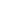 Proof that delivery was  made (e.g. a signature is  obtained)By first class post,  special delivery or other  recorded delivery2 Working Days from the  date of postingProof that the envelope  was addressed and  delivered into the custody  of the postal authoritiesEmail 09:00 hours on the first  Working Day after  sendingDispatched in an emailed  pdf to the correct email  address without any error  messageAgreement means this Contract;Approval means the Approval given in accordance with Clause 10.1  or 10.2 as the context requires and "Approve",  “Approving” and "Approved" shall be construed  accordingly.Affected Party means the Customer or the Supplier affected by the event Associates A Party’s employees, officers, agents, sub contractors or authorised representatives.Authorised Supplier  ApproverAny personnel of the Supplier who have the authority to  contractually bind the Supplier in all matters relating to  Contract. They must be named in the applicable Statement  of Work, and the Customer must be notified if they change.Authorised Customer  ApproverAny personnel of the Customer who have the authority to  contractually bind the Customer in all matters relating to  this Contract. They must be named in the applicable  Statement of Work, and the Supplier must be notified if  they change.Contract This contract between the Customer and the Supplier  (entered into under the provisions of the DPS Agreement),  which consists of the terms set out in the Letter of  Appointment, the Contract Terms, the Schedules and any  Statement of Work.Contract Terms The terms and conditions set out in this Contract including  this Schedule 1 but not including any other Schedules or  Statement of Work.Central Government Body A body listed in one of the following sub-categories of the  Central Government classification of the Public Sector  Classification Guide, as published and amended from time  to time by the Office for National Statistics: Government  Department; Non- Departmental Public Body or Assembly  Sponsored Public Body (advisory, executive, or tribunal);  Non-Ministerial Department; or Executive Supplier.Change of Control Change of Control has the same meaning as in section 416  of the Income and Corporation Taxes Act 1988.Customer Affiliates Any organisation associated with the Customer that will  directly receive the benefit of the Project. Customer  Affiliates must be named in a Statement of Work, or  subsequently notified to the Supplier.Customer Project  SpecificationThe document containing the Customer’s requirements  issued either as part of the Call For Competition Process  set out in Section 3 of the DPS Agreement or as set out in  a Statement of Work from time to time.Customer Cause A situation where the Customer does not fulfil its  obligations in connection with this Contract (including its  payment obligations), and as a consequence the Supplier  is prevented from performing any of the agreed Project.Customer Confidential  InformationAll Customer Data and any information that the Customer  or CCS gives to Agencies that is designated as being  confidential, or which ought to be reasonably be considered  to be confidential (whether or not it is marked “confidential”). This may include information, however  conveyed, that is politically or security sensitive and/or  relates to the Customer’s business, affairs, developments,  trade secrets, Know-How, personnel and suppliers.Customer Data Data, text, drawings, diagrams, images or sounds (together  with any database made up of any of these), including any  Customer’s Confidential Information, supplied to the  Supplier by or on behalf of the Customer, or which the  Supplier is required to generate, process, store or transmit  in connection this Contract, and any Personal Data for  which the Customer is the Data Controller.Customer Materials Any Customer Data, Customer equipment, computer  systems, software, documents, copy, Intellectual Property  Rights, artwork, logos and any other materials or  information owned by or licensed to the Customer which  are provided to the Supplier or its Associates by or on  behalf of the Customer.Contracting Body CCS, the Customer and any other bodies listed in the  OJEU Notice.Contract Charges All charges payable by the Customer for the Project  provided under this Contract calculated in accordance with  DPS Schedule 3 (Charging Structure) and the Letter of  Appointment including all Approved costs properly incurred  by the Customer including but not limited to all Expenses,  disbursement, taxes, sub-contractor or third party costs,  and fees.Confidential Information The Customers Confidential Information and/or the  Supplier Confidential Information.Contractor Personnel means all directors, officers, employees, agents,  consultants and contractors of the Contractor and/or of any  Sub-Contractor engaged in the performance of its  obligations under this Agreement.Controller, Processor,  Data Subject, Personal  Data, Personal Data  Breach, Data Protection  OfficerThe meaning given in the GDPR.Contract Year A consecutive 12- month period during the Term  commencing on the Effective Date or each anniversary  thereof.Data Loss Event any event that results, or may result, in unauthorised  access to Personal Data held by the Contractor under this  Agreement, and/or actual or potential loss and/or  destruction of Personal Data in breach of this Agreement,  including any Personal Data Breach.DPA 2018 Data Protection Act 2018Data Protection Impact  Assessment an assessment by the Controller of the impact of the  envisaged processing on the protection of Personal Data.Data Subject Access  Requesta request made by, or on behalf of, a Data Subject in  accordance with rights granted pursuant to the Data  Protection Legislation to access their Personal Data.Data Protection  Legislation or DPA(i) the GDPR, the LED and any applicable national  implementing Laws as amended from time to time (ii) the  DPA 2018 [subject to Royal Assent] to the extent that it  relates to processing of personal data and privacy; (iiii) all applicable Law about the processing of personal data and  privacy;Default Any breach of the obligations of the Supplier (including but  not limited failing to provide any Deliverables by any date  set out in the applicable Statement of Work (or any other  deadline agreed by the Parties in writing), and  abandonment of this Contract in breach of its terms) or any  other default (including material Default), act, omission,  negligence or statement of the Supplier, of its Sub Contractors or any of its staff howsoever arising in  connection with or in relation to the subject-matter of this  Contract and in respect of which the Supplier is liable to the  Customer.Deliverables The applied research services from Section 2 of the DPS  Agreement that are to be provided as specified in a  Statement of Work.Dispute Any dispute, difference or question of interpretation arising  out of or in connection with this Contract, including any  dispute, difference or question of interpretation relating to  the Project, failure to agree in accordance with the  Variation Procedure or any matter where this Contract  directs the Parties to resolve an issue by reference to the  Dispute Resolution Procedure.Dispute Resolution  ProcedureThe dispute resolution procedure set out in Contract  Schedule 4 (Dispute Resolution Procedure).DPS Agreement The DPS Agreement between CCS and the Supplier  reference number: RM6018 referred to in the Letter of  AppointmentDPS Means the dynamic purchasing system established by CCS  for the provision of Research Services which are to be  provided by the Supplier under the DPS Agreement.Effective Date The date this Contract starts, as set out in the Letter of  Appointment.Environmental  Information Regulations  or EIRsThe Environmental Information Regulations 2004 together  with any related guidance and/or codes of practice issued  by the Information Commissioner or relevant Government  department.Expenses Reasonable travelling, hotel, subsistence and other  expenses incurred by the Supplier in connection with the  supply Services of and Deliverables, provided that such  Expenses have either received the Customers Approval or  are in accordance with any expenses policies which have  been supplied to the Supplier and set out in the agreed  Statement of Work.Expiry Date The date this Contract ends, as set out in the Letter of  Appointment.Extension Expiry Date The latest date this Contract can end, as set out in the  Letter of Appointment.FOIA The Freedom of Information Act 2000 as amended from  time to time and any subordinate legislation made under  that Act from time to time together with any guidance  and/or codes of practice issued by the Information  Commissioner or relevant Government department in  relation to such legislation.Force Majeure Means:• acts, events, omissions, happenings or non happenings beyond the reasonable control of the Affected  Party • riots, war or armed conflict, acts of terrorism,  nuclear, biological or chemical warfare • fire, flood, any disaster and any failure or shortage  of power or fuel • an industrial dispute affecting a third party for which  a substitute third party is not reasonably available but does  not mean: ● any industrial dispute relating to the Supplier, its  staff, or any other failure in the Supplier’s (or a  subcontractor’s) supply chain ● any event or occurrence which is attributable to the  wilful act, neglect or failure to take reasonable  precautions against the event or occurrence by the  Party concerned, and any failure of delay caused by a lack of fundsFurther Competition  ProcedureThe process of a Customer issuing a Project Specification  and the Supplier submitting a proposal in response to such  Project Specification, as set out in DPS Clause 3.10.GDPR Means the General Data Protection Regulation (Regulation  (EU) 2016/679)Good Industry Practice Standards, practices, methods and procedures conforming  to the Law and the exercise of the degree of skill and care,  diligence, prudence and foresight which would reasonably  and ordinarily be expected from a skilled and experienced  person or body engaged within the relevant industry or  business sector.Guarantee A deed of guarantee that may be required under this  Contract in favour of the Customer in the form set out in  DPS Schedule 9 (Guarantee) granted pursuant to Clause 3  (Contract Guarantee).Guarantor The person, in the event that a Guarantee is required under  this Contract, acceptable to the Customer to give a  Guarantee.Impact Assessment The assessment to be carried out by a Party requesting a  Variation in accordance with Clause 9.4.Information The same meaning given under section 84 of the Freedom  of Information Act 2000 as amended from time to timeInsolvency Event Means, in respect of the Supplier [or DPS Guarantor (as  applicable)]: a) a proposal is made for a voluntary arrangement  within Part I of the Insolvency Act 1986; or b) a winding-up resolution is considered or passed  (other than as part of, and exclusively for the  purpose of, a bona fide reconstruction or  amalgamation); or c) a petition is presented for its winding up (which is  not dismissed within fourteen (14) Working Days of  its service) or an application is made for the  appointment of a provisional liquidator or a  creditors' meeting is convened pursuant to section  98 of the Insolvency Act 1986; ord) a receiver, administrative receiver or similar officer  is appointed over the whole or any part of its  business or assets; or e) an application order is made either for the  appointment of an administrator or for an  administration order, an administrator is appointed,  or notice of intention to appoint an administrator is  given; or f) it is or becomes insolvent within the meaning of  section 123 of the Insolvency Act 1986; or g) being a "small company" within the meaning of  section 382(3) of the Companies Act 2006, a  moratorium comes into force pursuant to Schedule  A1 of the Insolvency Act 1986; or h) where the Supplier is an individual or partnership,  any event analogous to these listed in this  definition occurs in relation to that individual or  partnership; or d) any event analogous to these listed in this  definition occurs under the law of any other  jurisdictionIntellectual Property  Rights or IPRThe following rights, wherever in the world enforceable, or  such similar rights, which have equivalent effect, including  all reversions and renewals and all applications for  registration: ● any patents or patent applications ● any trade marks (whether or not registered) ● inventions, discoveries, utility models and  improvements whether or not capable of protection  by patent or registration ● copyright or design rights (whether registered or  unregistered) ● database rights ● performer's property rights as described in Part II  of the Copyright Designs and Patents Act 1988  and any similar rights of performers anywhere in  the world ● any goodwill in any trade or service name, trading  style or get-up and ● any and all other intellectual or proprietary rightsKey Individuals Individuals named by the Supplier in the Letter or  Appointment or Statement of Work as having a major  responsibility for delivering the Project.Law means any law, subordinate legislation within the meaning  of Section 21(1) of the Interpretation Act 1978, bye-law,  enforceable right within the meaning of Section 2 of the  European Communities Act 1972, regulation, order,  regulatory policy, mandatory guidance or code of practice,  judgment of a relevant court of law, or directives or  requirements with which the Contractor is bound to comply;LCIA means London Court of International ArbitrationLED means Law Enforcement Directive (Directive (EU)  2016/680)Letter of Appointment The Letter of Appointment, substantially in the form set out  in DPS Schedule 4, signed by both Parties and dated on the Effective Date.Losses Any losses, damages, liabilities, claims, demands, actions,  penalties, fines, awards, costs and expenses (including  reasonable legal and other professional expenses) to either  Party subject to Clause 18.1 and 18.2.Malicious Software Any software program or code intended to destroy,  interfere with, corrupt, or cause undesired effects on  program files, data or other information, executable code or  application software macros, whether or not its operation is  immediate or delayed, and whether the malicious software  is introduced wilfully, negligently or without knowledge of its  existence.Materials Any questionnaires, discussion guides, transcripts, tables,  data files, reports, pre-notifications, stimulus materials or  any other material protected by Intellectual Property Rights  or produced as part of a Project.Moral Rights All rights described in Part I, Chapter IV of the Copyright  Designs and Patents act 1988 and any similar rights of  authors anywhere in the world.New Expiry Date Has the meaning given to it in Clause 2.3Party Means a Party to this Agreement.Personal Data Personal Data has the same meaning as set out in the  Data Protection Act 2018Prohibited Act To directly or indirectly offer, promise or give any person  working for or engaged by a Customer or CCS a financial  or other advantage to: a) induce that person to perform improperly a  relevant function or activity b) reward that person for improper performance of a  relevant function or activity c) to directly or indirectly request, agree to receive or  accept any financial or other advantage as an  inducement or a reward for improper performance  of a relevant function or activity in connection with  this Agreement; d) commit any offence: ● under the Bribery Act 2010 (or any  legislation repealed or revoked by such  Act); or ● under legislation or common law  concerning fraudulent acts; or ● defrauding, attempting to defraud or  conspiring to defraud the Customer ; or ● any activity, practice or conduct which  would constitute one of the offences listed  above if such activity, practice or conduct  had been carried out in the UK;Project Any project(s) agreed between the Parties from time to  time whereby the Supplier performs the Project which are  the subject of this Contract and supplies Deliverables to the  Customer as more fully described in the applicable  Statement of Work;Project Commencement  DateThe date a Project will start, as set out in the relevant  Statement of Work.Project Completion The date by which a Project is to be completed, as set out Date in the relevant Statement of Work.Project Notice Period The period of notice for cancellation of a Project as set out  in the Statement of Work.Project Specific Materials Means: Intellectual Property Rights in items created by the Supplier  (or by a third party on behalf of the Supplier) specifically for  the purposes of this Contract and updates and  amendments of these items including (but not limited to)  database schema; and/or Intellectual Property Rights in or arising as a result of the  performance of the Supplier’s obligations under this  Contract and all updates and amendments to the same.Project Term The period during which the Project for each Project will be  provided as specified in the applicable Statement of Work.Protective Measures means appropriate technical and organisational measures  which may include: pseudonymising and encrypting  Personal Data, ensuring confidentiality, integrity, availability  and resilience of systems and services, ensuring that  availability of and access to Personal Data can be restored  in a timely manner after an incident, and regularly  assessing and evaluating the effectiveness of such  measures adopted by it.Purchase Order Number The order number set out in the Letter of Appointment.Records The accounts and information maintained by the Supplier  related to the operation and delivery of this Contract,  including all expenditure which is reimbursable by the  Customer, as are necessary for the provision of  management information and to enable the Customer to  conduct an audit as set out in Clause 21.Rectification Plan The rectification plan pursuant to the Rectification Plan  Process.Rectification Plan Process The process set out in Clauses 5.8 to 5.14.Regulations The Public Contracts Regulations 2015.Relevant Requirements All applicable Law relating to bribery, corruption and fraud,  including the Bribery Act 2010 and any guidance issued by  the Secretary of State for Justice pursuant to section 9 of  the Bribery Act 2010;Request for InformationA request for information or an apparent request relating to  this Contract or the provision of the Project or an apparent  request for such information under the FOIA or the EIRs.Schedule Any Schedule attached to this Contract.Services The Project to be supplied by the Supplier under this  Contract and in accordance with Section 2 of the DPS  Agreement, as set out in the relevant Statement of Work.  This includes the provision of Deliverables.Special Terms Any terms specifically designated as varying these  Contract Terms or the terms of any schedule, as set out in  the applicable Statement of Work.Standards Any: standards published by BSI British Standards, the National  Standards Body of the United Kingdom, the International  Organisation for Standardisation or other reputable or  equivalent bodies (and their successor bodies) that a  skilled and experienced operator in the same type of industry or business sector as the Supplier would  reasonably and ordinarily be expected to comply with;  • standards detailed in the specification in DPS  Section 2 (Services and Key Performance Indicators): • standards detailed by the Customer in the Letter of  Appointment and any Statement of Work or agreed  between the Parties from time to time; • relevant Government codes of practice and  guidance applicable from time to time i.e. including but not  limited to Market Research Society (MRS) Code of  Conduct and Social Research Association (SRA).Statement of Work One or more documents describing the relevant Project(s)  as agreed and signed by the parties and which shall  comprise both the Customer Project Specification and the  Supplier’s Proposal (whether agreed as part of a Call for  Competition or during the Term of this Contract).Sub-Contract A contract entered into between the Supplier and a Sub Contractor.Sub-Contractor Any person or Supplier appointed by the Supplier to  provide elements of the Project on behalf of the Supplier to  the Customer.Sub-Processor Means any third Party appointed to process Personal Data  on behalf of the Contractor related to this Agreement Supplier Affiliate Any company, partnership or other entity which at any time  directly or indirectly controls, is controlled by or is under  common control with the Supplier, including as a  subsidiary, parent or holding company.Supplier Confidential  InformationAny information that the Supplier gives to CCS or to  Customer’s that is designated as being confidential, or  which ought to be reasonably be considered to be  confidential (whether or not it is marked “confidential”). This  may include information, however it is conveyed, that  relates to the Supplier’s business, affairs, developments,  trade secrets, Know-How, personnel and suppliers  including all Intellectual Property Rights.Supplier Materials Those Materials specifically created by any officers,  employees, sub-contractors or freelancers of the Supplier  for the purposes of a Project, whether or not these  materials are incorporated into Deliverables during the  Term. (Includes any Materials adapted, modified or derived  from the Customer Materials).Supplier Proprietary  MaterialsSoftware (including all programming code in object and  source code form), methodology, know-how and processes  and Materials in relation to which the Intellectual Property  Rights are owned by (or licensed to) the Supplier and  which: - were in existence prior to the date on which it is  intended to use them for a Project, or are created by or for the Supplier outside of a Project and  which are intended to be reused across its businessSupplier Proposal The Supplier’s solution in response to the Customer’s  Project Specification, as set out in the Letter of  Appointment or in any Statement of Work.TenderThe tender submitted by the Supplier in response to the  Invitation to Tender.Term The period from the Effective Date to the earlier of: ● the Expiry Date or New Expiry Date; and ● any date of terminationTerritory The United Kingdom, unless specified otherwise in the  applicable Statement of Work. Publication and marketing  on globally accessible mediums such as the internet shall  not mean that the Territory is deemed to be worldwide.Third Party Materials Any Materials used in the Deliverables which are either  commissioned by the Supplier from third parties or which  have already been created by a third party and the Supplier  proposes to use. Excludes software which is owned or  licensed by a third party.Transparency Principles The principles set out at  www.gov.uk/government/publications/transparency-of suppliers- and-government-to-the-public detailing the  requirement for the proactive release of contract  information under the Government’s transparency commitment.Transparency Reports The information relating to the Project and performance of  this Contract which the Supplier is required to provide to  the CCS in accordance with its reporting requirements.Variation A change in this Contract that is formally agreed by both  Parties, as detailed in Clause 10.2.Variation Form The template form to process and record variations to this  Contract as set out at Schedule 5.Worker Any Supplier personnel to whom the Customer considers  Procurement Policy Note 08/15 (Tax Arrangements of  Public Appointees) applies See  https://www.gov.uk/government/publications/procurement policy-note-0815-tax-arrangements-of-appointeesWorking Day Any day other than a Saturday, Sunday or public  holiday in England and Wales.The Customer shall pay the Supplier the sum of £150,000.00 for  delivery of these Services, payable in monthly instalments. For the  avoidance of doubt, the Contract Charges shall be inclusive of all  third party costsA full data set of consultation responses will be passed to the supplier.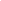 If Services are to be supplied outside the UK, specify additional  territories hereIf relevant, set out any Customer Affiliates which will be using  Deliverables.No special terms that are intended to take precedence over the  Contract Terms and/or the Schedules to the Contract TermsThe GEO project manager for this work will be Mark REDACTED TEXT under FOIA Section 40, Personal Information., with oversight from  REDACTED TEXT under FOIA Section 40, Personal Information.Set out details of the person(s) who have the authority to agree  day to day decisions on behalf of Supplier for this project.See key individuals above.